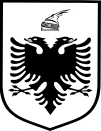 REPUBLIKA E SHQIPËRISËPREFEKTI I QARKUT KUKËSNr.  3/9  Prot.			                                                                     Kukës më  20.03.2017.  L Ë N D A :                                                                        Verifikimi i Ligjshmërisë së Aktit.Drejtuar :                                                                                  KRYETARIT TË BASHKISË                                                                                                  KËSHILLIT TË BASHKISË                                                     H  A  S  Bazuar në nenin 16, pika 2, shkronja b të ligjit Nr.107/2016 “Për Prefektin e Qarkut”, pasi verifikova Kompetencën, Juridiksionin dhe Bazën Ligjore  të vendimit të datës 08.03.2017  të  Këshillit të Bashkisë Has :-  Vendim nr.08 “Këshilli Bashkiak Has, në mbledhjen e tij të datës së mësipërme mbeshtetur në ligjin Nr. 9936, dt 26.06.2008 “Për menaxhimin e sistemit buxhetor në Republiken e Shqipërisë” Neni 32, Ligjit nr. 130, datë 15.12.2016, “Për buxhetin e vitit 2017“, udhëzimit të ministrit të Financave Nr.2, datë 06.02.2012 “Për procedurat standarte të zbatimit të buxhetit“, Udhezimi Plotesues i Zbatimit te Buxhetit 2017 nr.8, datë 13.01.2017, ligjin Nr.139, dt. 17.12.2015 "Per vetqeverisjen vendore", neni 41 "Buxheti i njësive të vetëqeverisjes vendore dhe programi buxhetor afatmesëm".Në përpilimin dhe hartimin e buxhetit për klasifikimin e pagave ështëmarrë për bazëVKM Nr.165, datë 02.03.2016 “Për grupimin ë njësive të qeverisjes vendore, për efekt page, dhe caktimin e kufijve të pagave të funksionarëve të zgjedhur ë të emëruar, të nëpunësve civilëë të punonjësve administrativë të njësive të qeverisjes vendore”.Për sa i përket funksioneve specifike që kanë kaluar pranë Bashkisë Has në zbatim të urdhërit Nr.127, date 16.09.2015siArsimi parashkollor dhe ai mbështetës, Arsimi parauniversitar dhe konvikti, Shërbimi i Mbrojtjes nga Zjarri dhe Shpëtimi (PMNZSH), Administrimi I Pyjeve, Ujitja dhe Kullimi, rrugët rurale hartimi i buxhetit për klasifikimin e pagave është marrë për bazë vendimet sipas kategorive dhe ministrive të linjës.Në parashikimin e të ardhurave nga Bashkia Has është marrë për bazë ligji nr 139/2015, “ Per vetqeverisjen vendore” neni 7, pika 2, neni 9, pika 1/3 germa b, neni 35 pika 1, dhe te ligjit nr 9632 , date 30.10.2006 “Per sistemin e taksave vendore”,nenet 4, 9. 32, dhe 35, ndryshuar me ligjin 106/2013. Ligji ,9920,date 19.05.2008 ”Per procedurat Tatimore ne Republikes së Shqiperis” Ligji 10119, date 23.04.2009”Për  Planifikimin e territorit” si  dhe  pika 5 e VKM-se numer 860 date 10.12.2014 “Per Taksen e Ndikimit ne Infrastrukture”.Adresa: Sheshi “Skënderbej” ; Nr. tel 0242 2378; Email:  insprefektitku@gmail.com; http://prefekturakukes.gov.al/Në propozim të grupit të punës, të administratës së Bashkisë Has si dhe në vërejtjet dhe propozimet e bëra nga këshilltarët, të cilat u pasqyruan në projektit e buxhetit të vitit 2017 në mënyrë strukturore dhe tabela, këshilli i Bashkisë Has mori vendim:Të miratojë në mënyrën e poshtëshënuar në strukturë, dhe tabelat përkatëse për përdorimin e buxhetit për vitin 2017.Buxhetii Bashkisë Has është i mbeshtetur në burimet e financimit si më poshtë:I – Transferta e pakushtëzuar planifikuar për vitin 2017	II- Të ardhurat nga taksat vendore planifikuarpër vitin 2017	III- Të ardhura të trashëguara nga viti 2016			IV- Transferta specifike planifikuar për vitin 2017V- Transferta Specifike e trashëguar nga viti 2016	VI- Transferta Specifike planifikuar për investime për vitin 2017BURIMET E  FINANCIMIT   Në mbështetje të ligjit Nr. 9936, dt 26.06.2008 “Për menaxhimin e sistemit buxhetor në Republiken e Shqipërisë”, ligjit 130, datë 15.12.2016 “Për buxhetin e vitit 2017”, behet publike Transferta specifike për funksionet e Arsimit Parashkollor, Arsimit parauniversitar dhe Konviktin “Kosova” Krumë, Shërbimi i Mbrojtjes nga Zjarri dhe Shpëtimi (PMNZSH), Administrimi I pyjeve, Ujitja dhe Kullimi, Rrugët.Shpërndarje e buxhetit sipas Programeve:Në formë tabelare shpërndarja e fondeve sipas programeve dhe burimeve te financimitNë formë tabelare shpërndarja e fondeve sipas programeve dhe emertimit te shpenzimitTë  ardhurat   vendore  të  trashëguara  nga  viti  2016  dhe  ato  të  planifikuara  për  tu  realizuar  gjatë vitit  2017, zënë  13% të buxhetit local ku këshilli mer vendim.Transferta e pakushtëzuar e trashëguar nga viti 2016 dhe transferta dërguar për vitin 2017 sipas ligjit Nr.130, datë 15.12.2016 “Për buxhetin e vitit 2017” zë 87% të buxhetit lokal ku këshilli mer vendim.Në formë grafiku si më poshtë.Adresa: Sheshi “Skënderbej” ; Nr. tel 0242 2378; Email:  insprefektitku@gmail.com; http://prefekturakukes.gov.al/Fig.1Të ardhurat vendore janë përllogaritur mbi bazen e ligjit nr.9632, datë 30.10.2006 “Për sistemin e taksave vendore”, me ndryshime me lgjin Nr.106/2013 “Për sistemin e taksave vendore”, si dhe ligjit Nr.181, date 28.12.2013 “Për disa ndryshime në ligjin Nr.9632, date 30.10.2006” si dhe Udhëzimit Nr.32. date 31.12.2013.Shpenzimet për funksionet e veta.Parashikimi i buxhetit të pavarur lokal për vitin 2017dotë përdoretnëpërputhje me akte ligjore dhe nën ligjore, udhëzimit të ministrit të Financave Nr.2, datë 06.02.2012 “Për procedurat standarte të zbatimit të buxhetit“, si dhe udhëzimeve përkatëse që dalin gjatë përiudhës së zbatimit të buxhetit për vitin 2017.Totali I buxhetit për vitin 2017do të përdoret në mbështetje tëligjit Nr.139, dt. 17.12.2015 "Per vetqeverisjen vendore" dhe ligjit nr.9936, date.26.06.2008 "Për menaxhimin e sistemit buxhetor në Republiken e Shqipërisë", janë planifikuar për vitin 2017, shpenzime për pagat, kontributet e sigurimeve shoqërore, për programet ë Aparatit të Bashkisë Has (duke përfshirë këtu tre njësitë administrative Golaj, Fajza dhe Gjinaj), shërbimit Pyjor, shërbimet publike, sporti dhe kultura. Shpenzimet operative (mallra dhe sherbime tjera) për aparatin e Bashkisë Has duke përfshirë tre njësitë administrative Golaj, Fajza dhe Gjinaj, Policisë Bashkiake, Kulturës dhe Sportit, Shërbimeve publike, shërbimit në konviktinKosova Krumë, Shpërblim Këshilltarësh dhe Kryetarë Fshatrash, Arsimit parashkollor dhe atyre mbështetës, Arsimit parauniversitar, Shërbimi i Mbrojtjes nga Zjarri dhe Shpëtimi (PMNZSH), Administrimi I Pyjeve, Ujitja dhe Kullimi, emergjencat civile etj. Pagesat për ekzekutimin e vendimeve gjyqësore janë parashikuar sipas V.K.M. nr.335 date 02.06.1998 "Për procedurat për zbatimin e vendimeve gjyqësore për detyrimet që prekin buxhetin e shtetit". Fondi I veçantëështë ndarë dhe do të përdoret në përputhje me VKM-në Nr.929, datë 17.11.2010 “Për krijimin dhe përdorimin e Fondit të veçantë”, i ndryshuar. Fondi për emergjencat civile është parashikuar në buxhetin e vitit 2017 me qëllim përballimin e situatave të mundshme emergjente bazuar në ligjin Nr.8756, datë 26.03.2001 “Për Emergjencat Civile” si dhe VKM-së Nr.329, datë 16.05.2012 “Për kriteret dhe procedurat e dhënies së ndihmës shtetërore financiare për mbulimin e dëmeve të shkaktuara nga fatkeqësi natyrore ose fatkeqësi të tjera të shkaktuara nga veprimtaria njerëzore”.Janë planifikuar fonde për shlyerjen e detyrimeve të prapambetura gjatë vitit 2017 për Vendime Gjyqësore për shumën 2,000,000 lekë, planifikimi për  ekzekutimin e  këtyre  vendimeve  është  bërë  në  përputhje me  V.K.M. nr. 335, date, 02.06.1998  “Për procedurat për  zbatimin e  vendimeve  gjyqësore  për  detyrimet  që  prekin buxhetin e  shtetit“, Supervizim infrastruktura Faza e I për shumën 500,000 lekë, detyrim për rikonstruksion rruga fshatit Vlahen për shumën 340,000 mijë lek, detyrim për supervizim shkolla 9-vjeçare Helshan për shumën 151,200 lekë. Adresa: Sheshi “Skënderbej” ; Nr. tel 0242 2378; Email:  insprefektitku@gmail.com; http://prefekturakukes.gov.al/PËRMBLEDHËSE SIPAS ZËRAVE ARTIKULL TË SHPENZIMEVE PËR VITIN 2017Transferta e pakushtëzuar e planifikuar për vitin 2017, sipas këtij vendimi struktura buxhetore për ç'do aktivitet të BashkisëHas, si më poshtë:Adresa: Sheshi “Skënderbej” ; Nr. tel 0242 2378; Email:  insprefektitku@gmail.com; http://prefekturakukes.gov.al/Në planifikimin e shpenzimeve për investime për vitin 2017 si më poshtë:Planifikimi për shpenzime operative në artikullin 602 “Mallra dhe  shërbime tjera“, Ku  janë  përfshirë  për c’do aktivitet  të  Bashkisë Has, si  mallra dhe  shërbime, energji elektrike, Ujë, Tel, Fax, shërbime postare, internet, shpenzime udhëtimi, karburante për 27,500 litra, pjesë kembimi, siguracion mjeti, mirembajtje ndërtese, pajisje të policisë dhe materiale, shërbime mbajtje sistemit kompjuterik, pritje dhe percjellje delegacioneve te huaja,  blerje materiale, kancelari, matriale per  pastrim dhe  sherbim, furnizime me  matriale tjera zyre, të gjitha këto janë  planifikuar duke  u  bazuar në  realizimin faktit të  këtyre shpenzimeve për  vitin 2016 dhe kërkesat për vitin 2017.Fondi  i  pagave dhe  sigurimeve shoqerore  është  planifikuar, sipas strukturës  organike për vitin 2017, punonjës të personelit administrativ duke përfshirë tre njësitë administrative Golaj, Fajza dhe Gjinaj, punonjës të Policisë Bashkiake, punonjës të Sektorit të Shërbimeve (duke përfshirë punonjësit e mirmbajtjes së rrugëve rurale), punonjës Sektori i Kulturës dhe Sektori managjimit të turizmit, zhvillimit rural dhe Sportit dhe punonjës të personelit të shërbimit në konviktin “Kosova” Krumë, në total fondi i pagave dhe sigurimeve shoqerore për vitin 2017 është planifikuar për 162 punonjës. Pagat për punonjësit e pushtetit vendor janë llogaritur duke u bazuar në V.K.M. Nr.165, datë 02.03.2016, “Për grupimin e njësive të vetëqeverisjes vendore, për efekt page, dhe caktimin e kufijve të pagave të funksionarëve të zgjedhur e të emëruar, të nëpunësve civilë e të punonjësve administrativë të njësive të vetëqeverisjes vendore”, VKM Nr.610, 24.07.2013 Për disa ndryshime dhe shtesa në vendimin Adresa: Sheshi “Skënderbej” ; Nr. tel 0242 2378; Email:  insprefektitku@gmail.com; http://prefekturakukes.gov.al/Nr.717, datë 23.06.2009 "Për pagat e punonjësve mbështetës të institucioneve buxhetore" të ndryshuar, VKM Nr.624, datë 24.07.2013 Për një ndryshim në vendimin Nr.194, datë 22.04.1999 të Këshillit të Ministrave "Për miratimin e strukturës së pagës së punonjësve mësimorë në arsimin parauniversitar", të ndryshuar.Në  planifikimin  e  shpenzimeve për aparatin për  mallra dhe shërbime tjera në artikullin 602  për  vitin 2017, shpenzimet në zërat  e shpenzimeve, si më poshtë:Për  të perballuar shpenzimet e paparashikuara, në buxhet për  vitin 2017, në bazë të nenit 6, të ligjit nr.9936, datë 26.06.2008 “Për menaxhimin e sistemit buxhetor në Republikën e Shqiperisë“, kemi krijuar një fond rezervë dhe një fond kontingjence deri në  masen 3 %  mbi  totalin e  buxhetit  për  vitin 2017 në  lekë5,792,442.	Fondi reserve për shumën lekë2,792,442i cili do të përdoret vetëm për rastet e financimit Adresa: Sheshi “Skënderbej” ; Nr. tel 0242 2378; Email:  insprefektitku@gmail.com; http://prefekturakukes.gov.al/të shpenzimeve, të cilat nuk njihen ose janë të pamundura të parashikohen gjatë procesit të përgatitjes së buxhetit. Përdorimi i tij bëhet me vendim të këshillit bashkisëHas.Fondi i kontingjences per shumen lekeë3,000,000 i cili do tëpërdoret sipas vendimit te këshillit bashkisë, për të përballuar efektet e mosrealizimit të të ardhurave, nevojen e kryerjes së financimeve të reja dhe shtimin e financimeve mbi fondet e miratuara, të programeve ekzistuese.Adresa: Sheshi “Skënderbej” ; Nr. tel 0242 2378; Email:  insprefektitku@gmail.com; http://prefekturakukes.gov.al/Bonus strehimi është parashikuar mbi plotësimin e nevojave të qytetarëve, në bazë të pikës 6 të VKM-së Nr.1093, datë 28.12.2015 “Për miratimin ë procedurave kritereve dhe përparësive për dhënien ë bonusit të strehimit”Në planifikimin e shpenzimeve për investime Adresa: Sheshi “Skënderbej” ; Nr. tel 0242 2378; Email:  insprefektitku@gmail.com; http://prefekturakukes.gov.al/Në  planifikimin  e  shpenzimeve për shërbimet publike për  mallra dhe shërbime tjera në artikullin 602  për  vitin 2017, shpenzimet në zërat  e shpenzimeve, si më poshtë:Në planifikimin e shpenzimeve për investime Në  planifikimin  e  shpenzimeve për shërbimet publike për  mallra dhe shërbime tjera në artikullin 602  për  vitin 2017, shpenzimet në zërat  e shpenzimeve, si më poshtë:Adresa: Sheshi “Skënderbej” ; Nr. tel 0242 2378; Email:  insprefektitku@gmail.com; http://prefekturakukes.gov.al/Në  planifikimin  e  shpenzimeve për arsimin parashkollor dhe punonjësit ndihmës për  mallra dhe shërbime tjera në artikullin 602  për  vitin 2017, shpenzimet në zërat  e shpenzimeve, si më poshtë:Adresa: Sheshi “Skënderbej” ; Nr. tel 0242 2378; Email:  insprefektitku@gmail.com; http://prefekturakukes.gov.al/Në  planifikimin  e  shpenzimeve për Konviktin Kosova Krumë, arsimin parauniversitar dhe punonjësit ndihmës për  mallra dhe shërbime tjera në artikullin 602  për  vitin 2017, shpenzimet në zërat  e shpenzimeve, si më poshtë:SHPËRNDARJA E FONDEVE SIPAS AKT-TRASHËGIMISËPËR TRANSFERTËN E PAKUSHTËZUAR PËR VITIN 2017Duke u mbeshtetur në ligjin Nr. 9936, dt 26.06.2008 “Për menaxhimin e sistemitbuxhetor në Republiken e Shqipërisë”, udhëzimit të ministrit të Financave Nr.2, datë 06.02.2012,Udhezimi Plotesues i Zbatimit te Buxhetit 2017 nr.8, datë 13.01.2017 ju paraqesim shpërndarjen e fondeve të cilat janë trashëguar nga diferencat e prokurimeve, peronel I paplotësuar në strukturat e planifikuara për vitin 2016, fondi I veçantë i cili parashikohet mbi totalin e fondit të pagave ne masën 5% në zbatim tëVKM Nr.929, datë 17.11.2010, “Për krijimin dhe përdorimin e fondit të veçantë”, mosrealizim investimesh (studime projektime, blerje gjeneratori etj), kontratë në vazhdim për objektin Rikonstruksion rruga pashtrikut, trotuaret qender Golaj, muri Mbajtes, Sistemim Shtrati Gurra Domaj dhe Rikonstruksion Ujesjellesi Cahan I cili ka qenëme një afat 12 muaj, në mallra e shërbime të ndryshme (karburant e vajra,Adresa: Sheshi “Skënderbej” ; Nr. tel 0242 2378; Email:  insprefektitku@gmail.com; http://prefekturakukes.gov.al/ energji elektrike, shpenzime mirëmbajtje të ndryshme) si dhe kompensim për shpronësim.	Fondet që trashëgohen nga viti 2016 dhe që do të përdoren për vitin 2017Në planifikimin e shpenzimeve për investime Adresa: Sheshi “Skënderbej” ; Nr. tel 0242 2378; Email:  insprefektitku@gmail.com; http://prefekturakukes.gov.al/Në  planifikimin  e  shpenzimeve për Arsimin parashkollor dhe punonjësit ndihmës për  mallra dhe shërbime tjera në artikullin   602  nga të ardhurat e trashëguara për  vitin 2016, shpenzimet në zërat  e shpenzimeve, si më poshtë:TË ARDHURATNGA TAKSAT DHE TARIFAT VENDORE PLANIFIKUAR PËR VITIN 2017Në parashikimin e të ardhurave nga Bashkia Has është marrë për bazë ligji nr 139/2015, “ Per vetqeverisjen vendore” neni 7, pika 2, neni 9, pika 1/3 germa b, neni 35 pika 1, dhe te ligjit nr 9632 , date 30.10.2006 “Per sistemin e taksave vendore”, nenet 4, 9. 32, dhe 35, ndryshuar me ligjin 106/2013. Ligji ,9920,date 19.05.2008 ”Per procedurat Tatimore në Republikene Shqiperisë” Ligji 10119, date 23.04.2009 ”Për  Planifikimin e territorit” si  dhe  pika 5 e VKM-se numer 860 date 10.12.2014 “Per Taksen e Ndikimit ne Infrastrukture”, si  dhe  në  udhezimet  Adresa: Sheshi “Skënderbej” ; Nr. tel 0242 2378; Email:  insprefektitku@gmail.com; http://prefekturakukes.gov.al/përkatese  për  arketimin e  këtyre  taksave,  parashikohen  të  arkëtohen, Tarifa e tregut të lire (zënies së hapësirës publike),  Tarifa e tregut të bagëtive, tarifa për vulën e mishit të therur (vula veterinare), tarifa e tabelës  për persona fizikë dhe juridikë,  tarifa për pasuritë e paluajtëshme, tarifa e pastrimit për familjarët dhe personat fizikë e juridikë, tarifa e gjelbër, 7.	tarifat për aktet që lëshohen nga institucioni i bashkisë, tarifa e ndriçimit të rrugëve dhe shesheve të qytetit, tarifa për parkimin e automjeteve në vendet e parkimit publike, taksa e reklames, gjobat per demtime ne rrjetin rrugor, rrjetin elektrik rrugor, dhe hapsirat e gjelbra te bashkise has dhe metoda e vleresimit te demit, taksa e ndotjes se mjedisit si dhe taksa të tjera vendore. Bazuar në tëardhurat e planifikuara për vitin 2017, për shumën nëlekë12,370,000 dhe të ardhurat e papërdorura gjatë vitit 2016 për shumën 11,020,074 në total të ardhura të planifikuara për tu përdorur gjatë vitit 2017 në vlerën 23,390,074.Në planifikimin e shpenzimeve nga të ardhurat janë planifikuar për aparatin, kulturën, shërbimet publike, konviktin “Kosova” Krumë.PLANIFIKIMI I SHPENZIMEVE NGA TË ARDHURAT VENDORE (12,370,000 Lek)Adresa: Sheshi “Skënderbej” ; Nr. tel 0242 2378; Email:  insprefektitku@gmail.com; http://prefekturakukes.gov.al/Në planifikimin e shpenzimeve për investime Në planifikimin e shpenzimeve për investime Në  planifikimin  e  shpenzimeve  për shërbimet publike për  mallra dhe shërbime tjera në artikullin 602 nga të ardhurat e planifikuara për vitin 2017, shpenzimet në zërat  e shpenzimeve, si më poshtë:Adresa: Sheshi “Skënderbej” ; Nr. tel 0242 2378; Email:  insprefektitku@gmail.com; http://prefekturakukes.gov.al/Kultura dhe SportiNë  planifikimin  e  shpenzimeve  për arsimin parauniversitar dhe konviktin për  mallra dhe shërbime tjera në artikullin 602 dhe 606 nga të ardhurat e planifikuara për vitin 2017, shpenzimet në zërat  e shpenzimeve, si më poshtë:SHPËRNDARJA E FONDEVE SIPAS TË ARDHURAVE TË TRASHËGUARA NGA VITI 2016Duke u mbeshtetur në ligjin Nr.9936, dt 26.06.2008 “Për menaxhimin e sistemit buxhetor në Republiken e Shqipërisë”, udhëzimit të ministrit të Financave Nr.2, datë 06.02.2012, ju paraqesim shpërndarjen e fondeve të cilat janë trashëguar nga diferencat e prokurimeve, peronel I paplotësuar në strukturat e planifikuara për vitin 2016, fondi I veçantë i cili parashikohet mbi totalin e fondit të pagave ne masën 5% në zbatim tëVKM Nr.929, datë 17.11.2010, “Për krijimin dhe përdorimin e fondit të veçantë”, transferta për Rahabilitim të Segmentit Rrugor në lagjen Qerimaj – Njësia Administrative Golaj, Has si dhe në mallra e shërbime të ndryshme (karburant e vajra, energji elektrike si dhe shpenzime mirëmbajtje të ndryshme).	Fondet që trashëgohen nga viti 2016 dhe që do të përdoren për vitin 2017Adresa: Sheshi “Skënderbej” ; Nr. tel 0242 2378; Email:  insprefektitku@gmail.com; http://prefekturakukes.gov.al/Në  planifikimin  e  shpenzimeve  për aparatin për  mallra dhe shërbime tjera në artikullin 602 dhe 606 nga të ardhurat e trashëguara nga viti 2016 për vitin 2017, shpenzimet në zërat  e shpenzimeve, si më poshtë:Në planifikimin e shpenzimeve për investime Në  planifikimin  e  shpenzimeve  për shërbimet publike për  mallra dhe shërbime tjera në artikullin 602 nga të ardhurat e planifikuara për vitin 2017, miratim shpenzimet në zërat  e shpenzimeve, si më poshtë:Kultura dhe SportiSHPËRNDARJA Ë FONDEVE PËR TRANSFERTËN SPECIFIKE PËR VITIN 2017Në mbështetje të ligjin Nr. 9936, dt 26.06.2008 “Për menaxhimin e sistemit buxhetor në Republiken e Shqipërisë”, ligjit 130, datë 15.12.2016 “Për buxhetin e vitit 2017”, bëhet publike Transferta specifike për funksionet e Arsimit Parashkollor, Arsimit parauniversitar dhe Konviktin “Kosova” Krumë, Shërbimi i Mbrojtjes nga Zjarri dhe Shpëtimi (PMNZSH), Administrimi I pyjeve, Ujitja dhe Kullimi, Rrugët.Fondet për transfertën specifike dhe ajo me destinacion nuk ndryshohet (transfertë specifike e cila trashëgohet nga viti 2016 do të përdoret për po të njëjtin funksion).Fondi i pagave dhe shërbimeve operative për funksionet specifike që kanë kaluar pranë Bashkisë Has në zbatim të urdhërit Nr.127, datë 16.09.2015 si Arsimi parashkollor dhe ai mbështetës, Arsimi parauniversitar dhe konvikti, Shërbimi i Mbrojtjes nga Zjarri dhe Shpëtimi (PMNZSH), Administrimi I Pyjeve, Ujitja dhe Kullimi janë planifikuar nga ministritë përkatëse të linjës dhe është dërguar si transfertë specifike e ndarë sipas funksioneve e pasqyruar në ligjin nr.130, datë 15.12.2016 “Për buxhetin e vitit 2017”.Fondet për investime të cilat janë trashëguar nga viti 2016 për investime janë pasqyruar në të njëjtat programe (Investime me destinacion).Adresa: Sheshi “Skënderbej” ; Nr. tel 0242 2378; Email:  insprefektitku@gmail.com; http://prefekturakukes.gov.al/Në planifikimin e shpenzimeve për investime për funksionin e ujitjes dhe KullimitNë  planifikimin  e  shpenzimeve  për ujitjen dhe kullimin për  mallra dhe shërbime tjera në artikullin 602 nga transferta specifike për vitin 2017 dhe ajo e trashëguar nga viti 2016, shpenzimet në zërat  e shpenzimeve, si më poshtë:Në  planifikimin  e  shpenzimeve  për ujitjen dhe kullimin për  mallra dhe shërbime tjera në artikullin 602 nga transferta specifike për vitin 2017 dhe ajo e trashëguar nga viti 2016, shpenzimet në zërat  e shpenzimeve, si më poshtë:Në  planifikimin  e  shpenzimeve  për rrugët rurale për  mallra dhe shërbime tjera në artikullin 602 nga transferta specifike për vitin 2017 dhe ajo e trashëguar nga viti 2016, shpenzimet në zërat  e shpenzimeve, si më poshtë:Në  planifikimin  e  shpenzimeve  për arsimin parauniversitar dhe konviktin për  mallra dhe shërbime tjera në artikullin 602 dhe 606 nga transferta specifike për vitin 2017, shpenzimet në zërat  e shpenzimeve, si më poshtë:Në planifikimin e shpenzimeve për investime për funksionin e Mbrojtjes nga zjarriNë  planifikimin  e  shpenzimeve  për shërbimin e mbrojtjes nga zjarri dhe shpëtimi për  mallra dhe shërbime tjera në artikullin 602 dhe 606 nga transferta specifike për vitin 2017, shpenzimet në zërat  e shpenzimeve, si më poshtë:Të miratojë numrin maksimal të punonjësve si më poshtë:Në Administratën, Ndërmarrjet dhe Institucionet në vartësi në Qendrën Bashki.       100	punonjësNë Njësinë Administrative Golaj							32	punonjësNë  Njësinë Administrative Fajza							19	punonjësNë Njësinë Administrative Gjinaj							11	punonjësTë miratojë klasifikimin e pagave si më poshtë:Kryetari i Bashkisë Has, në mbështetje të VKM Nr.165, datë 02.03.2016 “Për, grupimin e njësive të qeverisjes vendore, për efekt page, dhe caktimin e kufijve të pagave të funksionarëve të zgjedhur e të emëruar, të nëpunësve civilë e të punonjësve administrativë të njësive të qeverisjes vendore”pika 1 gërma d , paga të jetë në nivelin 95, 000 lekë.Zv. Kryetari i Bashkisë Has, në mbështetje të VKM Nr.165, datë 02.03.2016 “Për, grupimin e njësive të qeverisjes vendore, për efekt page, dhe caktimin e kufijve të pagave të funksionarëve të zgjedhur e të emëruar, të nëpunësve civilë e të punonjësve administrativë të njësive të qeverisjes vendore”pika 1 gërma d , paga të jetë në nivelin 80, 500 lekë.Sekretari i këshillit të Bashkisë Has,në mbështetje të VKM Nr.165, datë 02.03.2016 “Për, grupimin e njësive të qeverisjes vendore, për efekt page, dhe caktimin e kufijve të pagave të funksionarëve të zgjedhur e të emëruar, të nëpunësve civilë e të punonjësve administrativë të njësive të qeverisjes vendore” pika 11, lidhja nr.5, klasa II, kategoria II-b, shtesa pozicionit të jetë ne nivelin 57,000 leke.Sekretari i Përgjithshëm, në mbështetje të VKM Nr.165, datë 02.03.2016 “Për, grupimin e njësive të qeverisjes vendore, për efekt page, dhe caktimin e kufijve të pagave të funksionarëve të zgjedhur e të emëruar, të nëpunësve civilë e të punonjësve administrativë të njësive të qeverisjes vendore” pika 3, lidhja nr.5, klasa I, kategoria I-b, shtesa pozicionit të jetë ne nivelin 65,200 leke.Drejtor drejtorie pranë Bashkisë Has,,në mbështetje të VKM Nr.165, datë 02.03.2016 “Për, grupimin e njësive të qeverisjes vendore, për efekt page, dhe caktimin e kufijve të pagave të funksionarëve të zgjedhur e të emëruar, të nëpunësve civilë e të punonjësve administrativë të njësive të qeverisjes vendore”, lidhja nr.5, klasa II, kategoria II-bshtesa pozicionit të jetë ne nivelin 57,000 leke.Administrator i Njësisë Administrative Fajza,në mbështetje të VKM Nr.165, datë 02.03.2016 “Për, grupimin e njësive të qeverisjes vendore, për efekt page, dhe caktimin e kufijve të pagave të funksionarëve të zgjedhur e të emëruar, të nëpunësve civilë e të punonjësve administrativë të njësive të qeverisjes vendore”, pika 13, lidhja Nr.10, paga të jetë ne nivelin 56,100 leke.Administrator i Njësisë Administrative Gjinaj, në mbështetje të VKM Nr.165, datë 02.03.2016 “Për, grupimin e njësive të qeverisjes vendore, për efekt page, dhe caktimin e kufijve të pagave të funksionarëve të zgjedhur e të emëruar, të nëpunësve civilë e të punonjësve administrativë të njësive të qeverisjes vendore, pika 13, lidhja Nr.10, paga të jetë ne nivelin 56,100 leke.Administrator i Njësisë Administrative Golaj, në mbështetje të VKM Nr.165, datë 02.03.2016 “Për, grupimin e njësive të qeverisjes vendore, për efekt page, dhe caktimin e kufijve të pagave të funksionarëve të zgjedhur e të emëruar, të nëpunësve civilë e të punonjësve administrativë të njësive të qeverisjes vendore”, pika 13, lidhja Nr.10, paga të jetë ne nivelin 79,500 leke.Përgjegjës sektori pranë bashkisë Has, në mbështetje të VKM Nr.165, datë 02.03.2016 “Për, grupimin e njësive të qeverisjes vendore, për efekt page, dhe caktimin e kufijve të pagave të funksionarëve të zgjedhur e të emëruar, të nëpunësve civilë e të punonjësve administrativë të njësive të qeverisjes vendore” pika 3, lidhja nr.5, klasa III, kategoria III-bshtesa pozicionit të jetë ne nivelin 40, 000 leke.Përgjegjës sektori të bashkisë Has që nuk kanë arsim të lartë, në mbështetje të VKM Nr.165, datë 02.03.2016 “Për, grupimin e njësive të qeverisjes vendore, për efekt page, dhe caktimin e kufijve të pagave të funksionarëve të zgjedhur e të emëruar, të nëpunësve civilë e të punonjësve administrativë të njësive të qeverisjes vendore” pika 18, paga bruto të jetë ne nivelin 36,000 leke në muaj.Inspektor i policisë bashkisë Has, në mbështetje të VKM Nr.165, datë 02.03.2016 “Për, grupimin e njësive të qeverisjes vendore, për efekt page, dhe caktimin e kufijve të pagave të funksionarëve të zgjedhur e të emëruar, të nëpunësve civilë e të punonjësve administrativë të njësive të qeverisjes vendore” pika 12, lidhja nr.8 paga bruto të jetë ne nivelin 44,500 leke në muaj.Punonjës i policisë bashkisë Has, në mbështetje të VKM Nr.165, datë 02.03.2016 “Për, grupimin e njësive të qeverisjes vendore, për efekt page, dhe caktimin e kufijve të pagave të funksionarëve të zgjedhur e të emëruar, të nëpunësve civilë e të punonjësve administrativë të njësive të qeverisjes vendore” pika 12, lidhja nr.8paga bruto të jetë ne nivelin 43,000 leke në muaj.Specialist të nivelit të mesëm, në mbështetje të VKM Nr.165, datë 02.03.2016 “Për, grupimin e njësive të qeverisjes vendore, për efekt page, dhe caktimin e kufijve të pagave të funksionarëve të zgjedhur e të emëruar, të nëpunësve civilë e të punonjësve administrativë të njësive të qeverisjes vendore” klasa IV, lidhja nr.5 shtesa pozicionit të jetë 33,500 leke.Paga Grupit në mbështetje të VKM Nr.165, datë 02.03.2016 “Për, grupimin e njësive të qeverisjes vendore, për efekt page, dhe caktimin e kufijve të pagave të funksionarëve të zgjedhur e të emëruar, të nëpunësve civilë e të punonjësve administrativë të njësive të qeverisjes vendore,” lidhja nr.9, grupi i diplomës për 3 grupet si më poshtë: Grupi I		14,000 leke (Master shkencash ose te barazvlefshme me to)Grupi II 		11,000 leke (Master professional te barazvlefshme me to)Grupi III		10,000 leke (Bachelor te barazvlefshme me to)Për punonjësit të cilët kanë funksion në shërbimin civil por që nuk kanë arsim të lartë,në mbështetje të VKM Nr.165, datë 02.03.2016 “Për, grupimin e njësive të qeverisjes vendore, për efekt page, dhe caktimin e kufijve të pagave të funksionarëve të zgjedhur e të emëruar, të nëpunësve civilë e të punonjësve administrativë të njësive të qeverisjes vendore” pika 18 paga mujore bruto të jetë 34,000 leke.Punonjësit e tjere që nuk kanë statusin e nënpunësit civil, në mbështetje të VKM Nr.165, datë 02.03.2016 “Për, grupimin e njësive të qeverisjes vendore, për efekt page, dhe caktimin e kufijve të pagave të funksionarëve të zgjedhur e të emëruar, të nëpunësve civilë e të punonjësve administrativë të njësive të qeverisjes vendore”,pika 19Inspektor (llogaritare, arketare, sporti)				32,000 lekInspektor (Pyjesh, Bujq, Blegt, Sh.Publike, Mb.Civile etj )		32,000 lekSpecialist i ndihmës ekonomike					32,000 lekInspektor (Stat, Sekretari, Daktilog)					32,000 lekInspektor Protokolli dhe magazinier					32,000 lekInspektor (Arkivi, Biblioteke, Muzeu)				31,000 lekSanitare									28,000 lek	Shofer Administrate							30,000 lekKaldaist dhe mirembajtes						30,000	lekPunëtor KUZ dhe KUB							30,000 lekMirëmbajtes objektesh	(Bojaxhi, Marangoz etj)			29,000 lekPunëtor Gjelbrimi 							26,000 lekRoje Mirmb. Varrezash							26,000 lekDezhurn (Recepsion)							31,000 lekRoje objekti (diten, naten)						30,000 lekPunëtor pastrimi me fshesë						29,000 lekPunëtor mirmbajtje rrugë rurale					25,000 lekPunëtor ngarkim shkarkimi (mbetje urbane)			29,000 lekMirëmbajtës (Hidraulike,Elektrike,Telefonike)			30,000 lekAdministrator dhe roje ne thertore					29,000 lekTrajner Sporti								32,000 lekRoje+Kaldaist								31,000 lekShofer kamioni 								32,000 lekManovrator(Shofer)i mjeteve të rënda				34,000 lekPunonjës ujësjellës komunal+roje					24,000 lekTeknik i rrugëve rurale							34,000 lekZv.Drejtor ne Konviktin “Kosova” Krumë, në mbështetje të VKM Nr.194, datë 22.04.1999 “Për miratimin e strukturës së pagës së punonjësve mësimorë në arsimin parauniversitar” ndryshuar me VKM, Nr.624, Datë 24.07.2013“Për një ndryshim në vendimin Nr.194, datë 23.06.2009 të këshillit të ministrave…” lidhja I … paga pozicion për Zv/Drejtor Shkollës së mesme të jetë në nivelin deri ne 300 nxenes 46,500 leke. Edukator, Kujdestar Konvikti, në mbështetje të VKM Nr.194, datë 22.04.1999 “Për miratimin e strukturës së pagës së punonjësve mësimorë në arsimin parauniversitar” ndryshuar me VKM, Nr.624, Datë 24.07.2013“Për një ndryshim në vendimin Nr.194, datë 23.06.2009 të këshillit të ministrave…” si dhe VKM Nr.440, datë 27.04.2009 “Për disa ndryshime ne  VKM Nr.194, datë 22.04.1999…” paga grupit sipas lidhjes Nr.2, dhe në VKM nr.624, datë 24.07.2013lidhja I … paga pozicion për edukator dhe kujdestar konviktit të jetë në nivelin 31,500 lek.Punonjës ndihmës në Konviktin “Kosova” Krumë, në mbështetje të VKM Nr.717, datë 23.06.2009 “Për pagat e punonjësve mbështetës të institucioneve buxhetore dhe të nëpunësve të disa institucioneve buxhetore” ndryshuar me VKM, Nr.610, Datë 24.07.2013 “Për disa ndryshime në vendimin nr.717, datë 23.06.2009 të Këshillit të Ministrave “Për disa ndryshime dhe shtesa në vendimin Nr.717, datë 23.06.2009 të këshillit të ministrave…” lidhja II/I …pozicionet e përgjithshme të punës për cdo klasë për punonjësit mbështetës në administratën vendore… klasifikimi i pagave do jete si më poshtë:Magazinier 			klasa 	IV		27.000	lekëGuzhinier				klasa	VI		27.800	lekëNd/Guzhinier,Pjatalarse	klasa	III		26.000	lekëPjatalarës				klasa	II		23.750	lekëRrobalarëse			klasa 	II		25.000	lekëSanitare/pastrues		klasa	I		25.000	lekëKaldaist + Roje pa arme	klasa 	VI		33.000	lekëRoje pa arme			klasa	V		29.000 lekëKëshilltarët e këshillit të bashkisë Has, në mbështetje të VKM Nr.165, datë 02.03.2016 “Për, grupimin e njësive të qeverisjes vendore, për efekt page, dhe caktimin e kufijve të pagave të funksionarëve të zgjedhur e të emëruar, të nëpunësve civilë e të punonjësve administrativë të njësive të qeverisjes vendore” ” pika 16, shpërblimi mujor të jetë në masën 10% pagës së Kryetarit të Bashkisë ose 9,500 lekë.Kryetarët e fshatrave, në mbështetje të VKM Nr.165, datë 02.03.2016 “Për, grupimin e njësive të qeverisjes vendore, për efekt page, dhe caktimin e kufijve të pagave të funksionarëve të zgjedhur e të emëruar, të nëpunësve civilë e të punonjësve administrativë të njësive të qeverisjes vendore” pika 16 germa a,b.Ngarkohen për zbatimin e këtij vendimi sektorët përkatës të administratës së Bashkisë Has.V E N D O S A :Tё konfirmoj  vendimin  e datёs 08.02.2017, tё Kёshillit  të Bashkisë Has :-  Vendim nr.08 “Këshilli Bashkiak Has, në mbledhjen e tij të datës së mësipërme mbeshtetur në ligjin Nr. 9936, dt 26.06.2008 “Për menaxhimin e sistemit buxhetor në Republiken e Shqipërisë” Neni 32, Ligjit nr. 130, datë 15.12.2016, “Për buxhetin e vitit 2017“, udhëzimit të ministrit të Financave Nr.2, datë 06.02.2012 “Për procedurat standarte të zbatimit të buxhetit“, Udhezimi Plotesues i Zbatimit te Buxhetit 2017 nr.8, datë 13.01.2017, ligjin Nr.139, dt. 17.12.2015 "Per vetqeverisjen vendore", neni 41 "Buxheti i njësive të vetëqeverisjes vendore dhe programi buxhetor afatmesëm".Në përpilimin dhe hartimin e buxhetit për klasifikimin e pagave ështëmarrë për bazëVKM Nr.165, datë 02.03.2016 “Për grupimin ë njësive të qeverisjes vendore, për efekt page, dhe caktimin e kufijve të pagave të funksionarëve të zgjedhur ë të emëruar, të nëpunësve civilëë të punonjësve administrativë të njësive të qeverisjes vendore”.Për sa i përket funksioneve specifike që kanë kaluar pranë Bashkisë Has në zbatim të urdhërit Nr.127, date 16.09.2015siArsimi parashkollor dhe ai mbështetës, Arsimi parauniversitar dhe konvikti, Shërbimi i Mbrojtjes nga Zjarri dhe Shpëtimi (PMNZSH), Administrimi I Pyjeve, Ujitja dhe Kullimi, rrugët rurale hartimi i buxhetit për klasifikimin e pagave është marrë për bazë vendimet sipas kategorive dhe ministrive të linjës.Në parashikimin e të ardhurave nga Bashkia Has është marrë për bazë ligji nr 139/2015, “ Per vetqeverisjen vendore” neni 7, pika 2, neni 9, pika 1/3 germa b, neni 35 pika 1, dhe te ligjit nr 9632 , date 30.10.2006 “Per sistemin e taksave vendore”,nenet 4, 9. 32, dhe 35, ndryshuar me Adresa: Sheshi “Skënderbej” ; Nr. tel 0242 2378; Email:  insprefektitku@gmail.com; http://prefekturakukes.gov.al/ligjin 106/2013. Ligji ,9920,date 19.05.2008 ”Per procedurat Tatimore ne Republikes së Shqiperis” Ligji 10119, date 23.04.2009”Për  Planifikimin e territorit” si  dhe  pika 5 e VKM-se numer 860 date 10.12.2014 “Per Taksen e Ndikimit ne Infrastrukture”.	Në propozim të grupit të punës, të administratës së Bashkisë Has si dhe në vërejtjet dhe propozimet e bëra nga këshilltarët, të cilat u pasqyruan në projektit e buxhetit të vitit 2017 në mënyrë strukturore dhe tabela, këshilli i Bashkisë Has mori vendim:Të miratojë në mënyrën e poshtëshënuar në strukturë, dhe tabelat përkatëse për përdorimin e buxhetit për vitin 2017.Buxhetii Bashkisë Has është i mbeshtetur në burimet e financimit si më poshtë:I – Transferta e pakushtëzuar planifikuar për vitin 2017	II- Të ardhurat nga taksat vendore planifikuarpër vitin 2017	III- Të ardhura të trashëguara nga viti 2016			IV- Transferta specifike planifikuar për vitin 2017V- Transferta Specifike e trashëguar nga viti 2016	VI- Transferta Specifike planifikuar për investime për vitin 2017BURIMET E  FINANCIMIT   Në mbështetje të ligjit Nr. 9936, dt 26.06.2008 “Për menaxhimin e sistemit buxhetor në Republiken e Shqipërisë”, ligjit 130, datë 15.12.2016 “Për buxhetin e vitit 2017”, behet publike Transferta specifike për funksionet e Arsimit Parashkollor, Arsimit parauniversitar dhe Konviktin “Kosova” Krumë, Shërbimi i Mbrojtjes nga Zjarri dhe Shpëtimi (PMNZSH), Administrimi I pyjeve, Ujitja dhe Kullimi, Rrugët.Shpërndarje e buxhetit sipas Programeve:Në formë tabelare shpërndarja e fondeve sipas programeve dhe burimeve te financimitNë formë tabelare shpërndarja e fondeve sipas programeve dhe emertimit te shpenzimitTë  ardhurat   vendore  të  trashëguara  nga  viti  2016  dhe  ato  të  planifikuara  për  tu  realizuar  gjatë vitit  2017, zënë  13% të buxhetit local ku këshilli mer vendim.Transferta e pakushtëzuar e trashëguar nga viti 2016 dhe transferta dërguar për vitin 2017 sipas ligjit Nr.130, datë 15.12.2016 “Për buxhetin e vitit 2017” zë 87% të buxhetit lokal ku këshilli mer vendim.Në formë grafiku si më poshtë.Adresa: Sheshi “Skënderbej” ; Nr. tel 0242 2378; Email:  insprefektitku@gmail.com; http://prefekturakukes.gov.al/Fig.1Të ardhurat vendore janë përllogaritur mbi bazen e ligjit nr.9632, datë 30.10.2006 “Për sistemin e taksave vendore”, me ndryshime me lgjin Nr.106/2013 “Për sistemin e taksave vendore”, si dhe ligjit Nr.181, date 28.12.2013 “Për disa ndryshime në ligjin Nr.9632, date 30.10.2006” si dhe Udhëzimit Nr.32. date 31.12.2013.Shpenzimet për funksionet e veta.Parashikimi i buxhetit të pavarur lokal për vitin 2017dotë përdoretnëpërputhje me akte ligjore dhe nën ligjore, udhëzimit të ministrit të Financave Nr.2, datë 06.02.2012 “Për procedurat standarte të zbatimit të buxhetit“, si dhe udhëzimeve përkatëse që dalin gjatë përiudhës së zbatimit të buxhetit për vitin 2017.Totali I buxhetit për vitin 2017do të përdoret në mbështetje tëligjit Nr.139, dt. 17.12.2015 "Per vetqeverisjen vendore" dhe ligjit nr.9936, date.26.06.2008 "Për menaxhimin e sistemit buxhetor në Republiken e Shqipërisë", janë planifikuar për vitin 2017, shpenzime për pagat, kontributet e sigurimeve shoqërore, për programet ë Aparatit të Bashkisë Has (duke përfshirë këtu tre njësitë administrative Golaj, Fajza dhe Gjinaj), shërbimit Pyjor, shërbimet publike, sporti dhe kultura. Shpenzimet operative (mallra dhe sherbime tjera) për aparatin e Bashkisë Has duke përfshirë tre njësitë administrative Golaj, Fajza dhe Gjinaj, Policisë Bashkiake, Kulturës dhe Sportit, Shërbimeve publike, shërbimit në konviktinKosova Krumë, Shpërblim Këshilltarësh dhe Kryetarë Fshatrash, Arsimit parashkollor dhe atyre mbështetës, Arsimit parauniversitar, Shërbimi i Mbrojtjes nga Zjarri dhe Shpëtimi (PMNZSH), Administrimi I Pyjeve, Ujitja dhe Kullimi, emergjencat civile etj. Pagesat për ekzekutimin e vendimeve gjyqësore janë parashikuar sipas V.K.M. nr.335 date 02.06.1998 "Për procedurat për zbatimin e vendimeve gjyqësore për detyrimet që prekin buxhetin e shtetit". Fondi I veçantëështë ndarë dhe do të përdoret në përputhje me VKM-në Nr.929, datë 17.11.2010 “Për krijimin dhe përdorimin e Fondit të veçantë”, i ndryshuar. Fondi për emergjencat civile është parashikuar në buxhetin e vitit 2017 me qëllim përballimin e situatave të mundshme emergjente bazuar në ligjin Nr.8756, datë 26.03.2001 “Për Emergjencat Civile” si dhe VKM-së Nr.329, datë 16.05.2012 “Për kriteret dhe procedurat e dhënies së ndihmës shtetërore financiare për mbulimin e dëmeve të shkaktuara nga fatkeqësi natyrore ose fatkeqësi të tjera të shkaktuara nga veprimtaria njerëzore”.Janë planifikuar fonde për shlyerjen e detyrimeve të prapambetura gjatë vitit 2017 për Vendime Gjyqësore për shumën 2,000,000 lekë, planifikimi për  ekzekutimin e  këtyre  vendimeve  është  bërë  në  përputhje me  V.K.M. nr. 335, date, 02.06.1998  “Për procedurat për  zbatimin e  vendimeve  gjyqësore  për  detyrimet  që  prekin buxhetin e  shtetit“, Supervizim infrastruktura Faza e I për shumën 500,000 lekë, detyrim për rikonstruksion rruga fshatit Vlahen për shumën 340,000 mijë lek, detyrim për supervizim shkolla 9-vjeçare Helshan për shumën 151,200 lekë. PËRMBLEDHËSE SIPAS ZËRAVE ARTIKULL TË SHPENZIMEVE PËR VITIN 2017Transferta e pakushtëzuar e planifikuar për vitin 2017, sipas këtij vendimi struktura buxhetore për ç'do aktivitet të BashkisëHas, si më poshtë:Në planifikimin e shpenzimeve për investime për vitin 2017 si më poshtë:Planifikimi për shpenzime operative në artikullin 602 “Mallra dhe  shërbime tjera“, Ku  janë  përfshirë  për c’do aktivitet  të  Bashkisë Has, si  mallra dhe  shërbime, energji elektrike, Ujë, Tel, Fax, shërbime postare, internet, shpenzime udhëtimi, karburante për 27,500 litra, pjesë kembimi, siguracion mjeti, mirembajtje ndërtese, pajisje të policisë dhe materiale, shërbime mbajtje sistemit kompjuterik, pritje dhe percjellje delegacioneve te huaja,  blerje materiale, kancelari, matriale per  pastrim dhe  sherbim, furnizime me  matriale tjera zyre, të gjitha këto janë  planifikuar duke  u  bazuar në  realizimin faktit të  këtyre shpenzimeve për  vitin 2016 dhe kërkesat për vitin 2017.Fondi  i  pagave dhe  sigurimeve shoqerore  është  planifikuar, sipas strukturës  organike për vitin 2017, punonjës të personelit administrativ duke përfshirë tre njësitë administrative Golaj, Fajza dhe Gjinaj, punonjës të Policisë Bashkiake, punonjës të Sektorit të Shërbimeve (duke përfshirë punonjësit e mirmbajtjes së rrugëve rurale), punonjës Sektori i Kulturës dhe Sektori managjimit të turizmit, zhvillimit rural dhe Sportit dhe punonjës të personelit të shërbimit në konviktin “Kosova” Krumë, në total fondi i pagave dhe sigurimeve shoqerore për vitin 2017 është planifikuar për 162 punonjës. Pagat për punonjësit e pushtetit vendor janë llogaritur duke u bazuar në V.K.M. Nr.165, datë 02.03.2016, “Për grupimin e njësive të vetëqeverisjes vendore, për efekt page, dhe caktimin e kufijve të pagave të funksionarëve të zgjedhur e të emëruar, të nëpunësve civilë e të punonjësve administrativë të njësive të vetëqeverisjes vendore”, VKM Nr.610, 24.07.2013 Për disa ndryshime dhe shtesa në vendimin Nr.717, datë 23.06.2009 "Për pagat e punonjësve mbështetës të institucioneve buxhetore" të ndryshuar, VKM Nr.624, datë 24.07.2013 Për një ndryshim në vendimin Nr.194, datë 22.04.1999 të Këshillit të Ministrave "Për miratimin e strukturës së pagës së punonjësve mësimorë në arsimin parauniversitar", të ndryshuar.Në  planifikimin  e  shpenzimeve për aparatin për  mallra dhe shërbime tjera në artikullin 602  për  vitin 2017, shpenzimet në zërat  e shpenzimeve, si më poshtë:Për  të perballuar shpenzimet e paparashikuara, në buxhet për  vitin 2017, në bazë të nenit 6, të ligjit nr.9936, datë 26.06.2008 “Për menaxhimin e sistemit buxhetor në Republikën e Shqiperisë“, kemi krijuar një fond rezervë dhe një fond kontingjence deri në  masen 3 %  mbi  totalin e  buxhetit  për  vitin 2017 në  lekë5,792,442.	Fondi rezervëpër shumën lekë2,792,442i cili do të përdoret vetëm për rastet e financimit të shpenzimeve, të cilat nuk njihen ose janë të pamundura të parashikohen gjatë procesit të përgatitjes së buxhetit. Përdorimi i tij bëhet me vendim të këshillit bashkisëHas.Fondi i kontingjences per shumen lekeë3,000,000 i cili do tëpërdoret sipas vendimit te këshillit bashkisë, për të përballuar efektet e mosrealizimit të të ardhurave, nevojen e kryerjes së financimeve të reja dhe shtimin e financimeve mbi fondet e miratuara, të programeve ekzistuese.Adresa: Sheshi “Skënderbej” ; Nr. tel 0242 2378; Email:  insprefektitku@gmail.com; http://prefekturakukes.gov.al/Bonus strehimi është parashikuar mbi plotësimin e nevojave të qytetarëve, në bazë të pikës 6 të VKM-së Nr.1093, datë 28.12.2015 “Për miratimin ë procedurave kritereve dhe përparësive për dhënien ë bonusit të strehimit”Adresa: Sheshi “Skënderbej” ; Nr. tel 0242 2378; Email:  insprefektitku@gmail.com; http://prefekturakukes.gov.al/Në planifikimin e shpenzimeve për investime Në  planifikimin  e  shpenzimeve për shërbimet publike për  mallra dhe shërbime tjera në artikullin 602  për  vitin 2017, shpenzimet në zërat  e shpenzimeve, si më poshtë:Në planifikimin e shpenzimeve për investime Në  planifikimin  e  shpenzimeve për shërbimet publike për  mallra dhe shërbime tjera në artikullin 602  për  vitin 2017, shpenzimet në zërat  e shpenzimeve, si më poshtë:Adresa: Sheshi “Skënderbej” ; Nr. tel 0242 2378; Email:  insprefektitku@gmail.com; http://prefekturakukes.gov.al/Në  planifikimin  e  shpenzimeve për arsimin parashkollor dhe punonjësit ndihmës për  mallra dhe shërbime tjera në artikullin 602  për  vitin 2017, shpenzimet në zërat  e shpenzimeve, si më poshtë:Adresa: Sheshi “Skënderbej” ; Nr. tel 0242 2378; Email:  insprefektitku@gmail.com; http://prefekturakukes.gov.al/Në  planifikimin  e  shpenzimeve për Konviktin Kosova Krumë, arsimin parauniversitar dhe punonjësit ndihmës për  mallra dhe shërbime tjera në artikullin 602  për  vitin 2017, shpenzimet në zërat  e shpenzimeve, si më poshtë:SHPËRNDARJA E FONDEVE SIPAS AKT-TRASHËGIMISËPËR TRANSFERTËN E PAKUSHTËZUAR PËR VITIN 2017Duke u mbeshtetur në ligjin Nr. 9936, dt 26.06.2008 “Për menaxhimin e sistemit buxhetor në Republiken e Shqipërisë”, udhëzimit të ministrit të Financave Nr.2, datë 06.02.2012,Udhezimi Plotesues i Zbatimit te Buxhetit 2017 nr.8, datë 13.01.2017 ju paraqesim shpërndarjen e fondeve të cilat janë trashëguar nga diferencat e prokurimeve, peronel I paplotësuar në strukturat e planifikuara për vitin 2016, fondi I veçantë i cili parashikohet mbi totalin e fondit të pagave ne masën 5% në zbatim tëVKM Nr.929, datë 17.11.2010, “Për krijimin dhe përdorimin e fondit të veçantë”, mosrealizim investimesh (studime projektime, blerje gjeneratori etj), kontratë në vazhdim për objektin Rikonstruksion rruga pashtrikut, trotuaret qender Golaj, muri Mbajtes, Sistemim Shtrati Gurra Domaj dhe Rikonstruksion Ujesjellesi Cahan I cili ka qenëme një afat 12 muaj, në mallra e shërbime të ndryshme (karburant e vajra, energji elektrike, shpenzime mirëmbajtje të ndryshme) si dhe kompensim për shpronësim.Adresa: Sheshi “Skënderbej” ; Nr. tel 0242 2378; Email:  insprefektitku@gmail.com; http://prefekturakukes.gov.al/Fondet që trashëgohen nga viti 2016 dhe që do të përdoren për vitin 2017Në planifikimin e shpenzimeve për investime Në  planifikimin  e  shpenzimeve për Arsimin parashkollor dhe punonjësit ndihmës për  mallra dhe shërbime tjera në artikullin   602  nga të ardhurat e trashëguara për  vitin 2016, shpenzimet në zërat  e shpenzimeve, si më poshtë:TË ARDHURATNGA TAKSAT DHE TARIFAT VENDORE PLANIFIKUAR PËR VITIN 2017Në parashikimin e të ardhurave nga Bashkia Has është marrë për bazë ligji nr 139/2015, “ Per vetqeverisjen vendore” neni 7, pika 2, neni 9, pika 1/3 germa b, neni 35 pika 1, dhe te ligjit nr 9632 , date 30.10.2006 “Per sistemin e taksave vendore”, nenet 4, 9. 32, dhe 35, ndryshuar me ligjin 106/2013. Ligji ,9920,date 19.05.2008 ”Per procedurat Tatimore në Republikene Shqiperisë” Ligji 10119, date 23.04.2009 ”Për  Planifikimin e territorit” si  dhe  pika 5 e VKM-se numer 860 date 10.12.2014 “Per Taksen e Ndikimit ne Infrastrukture”, si  dhe  në  udhezimet  përkatese  për  arketimin e  këtyre  taksave,  parashikohen  të  arkëtohen, Tarifa e tregut të lirë (zënies së hapësirës publike),  Tarifa e tregut të bagëtive, tarifa për vulën e mishit të therur (vula veterinare), tarifa e tabelës  për persona fizikë dhe juridikë,  tarifa për pasuritë e paluajtëshme, tarifa e pastrimit për familjarët dhe personat fizikë e juridikë, tarifa e gjelbër, 7.	tarifat për aktet që lëshohen nga institucioni i bashkisë, tarifa e ndriçimit të rrugëve dhe shesheve të qytetit, tarifa për parkimin e automjeteve në vendet e parkimit publike, taksa e reklames, gjobat per demtime ne rrjetin rrugor, rrjetin elektrik rrugor, dhe hapsirat e gjelbra te bashkise has dhe metoda e vleresimit te demit, taksa e ndotjes se mjedisit si dhe taksa të tjera vendore. Adresa: Sheshi “Skënderbej” ; Nr. tel 0242 2378; Email:  insprefektitku@gmail.com; http://prefekturakukes.gov.al/Bazuar në tëardhurat e planifikuara për vitin 2017, për shumën nëlekë12,370,000 dhe të ardhurat e papërdorura gjatë vitit 2016 për shumën 11,020,074 në total të ardhura të planifikuara për tu përdorur gjatë vitit 2017 në vlerën 23,390,074.Në planifikimin e shpenzimeve nga të ardhurat janë planifikuar për aparatin, kulturën, shërbimet publike, konviktin “Kosova” Krumë.PLANIFIKIMI I SHPENZIMEVE NGA TË ARDHURAT VENDORE (12,370,000 Lek)Në planifikimin e shpenzimeve për investime Në planifikimin e shpenzimeve për investime Në  planifikimin  e  shpenzimeve  për shërbimet publike për  mallra dhe shërbime tjera në artikullin 602 nga të ardhurat e planifikuara për vitin 2017, shpenzimet në zërat  e shpenzimeve, si më poshtë:Kultura dhe SportiNë  planifikimin  e  shpenzimeve  për arsimin parauniversitar dhe konviktin për  mallra dhe shërbime tjera në artikullin 602 dhe 606 nga të ardhurat e planifikuara për vitin 2017, shpenzimet në zërat  e shpenzimeve, si më poshtë:Adresa: Sheshi “Skënderbej” ; Nr. tel 0242 2378; Email:  insprefektitku@gmail.com; http://prefekturakukes.gov.al/SHPËRNDARJA E FONDEVE SIPAS TË ARDHURAVE TË TRASHËGUARA NGA VITI 2016Duke u mbeshtetur në ligjin Nr.9936, dt 26.06.2008 “Për menaxhimin e sistemit buxhetor në Republiken e Shqipërisë”, udhëzimit të ministrit të Financave Nr.2, datë 06.02.2012, ju paraqesim shpërndarjen e fondeve të cilat janë trashëguar nga diferencat e prokurimeve, peronel I paplotësuar në strukturat e planifikuara për vitin 2016, fondi I veçantë i cili parashikohet mbi totalin e fondit të pagave ne masën 5% në zbatim tëVKM Nr.929, datë 17.11.2010, “Për krijimin dhe përdorimin e fondit të veçantë”, transferta për Rahabilitim të Segmentit Rrugor në lagjen Qerimaj – Njësia Administrative Golaj, Has si dhe në mallra e shërbime të ndryshme (karburant e vajra, energji elektrike si dhe shpenzime mirëmbajtje të ndryshme).	Fondet që trashëgohen nga viti 2016 dhe që do të përdoren për vitin 2017Në  planifikimin  e  shpenzimeve  për aparatin për  mallra dhe shërbime tjera në artikullin 602 dhe 606 nga të ardhurat e trashëguara nga viti 2016 për vitin 2017, shpenzimet në zërat  e shpenzimeve, si më poshtë:Në planifikimin e shpenzimeve për investime Adresa: Sheshi “Skënderbej” ; Nr. tel 0242 2378; Email:  insprefektitku@gmail.com; http://prefekturakukes.gov.al/Në  planifikimin  e  shpenzimeve  për shërbimet publike për  mallra dhe shërbime tjera në artikullin 602 nga të ardhurat e planifikuara për vitin 2017, miratim shpenzimet në zërat  e shpenzimeve, si më poshtë:Adresa: Sheshi “Skënderbej” ; Nr. tel 0242 2378; Email:  insprefektitku@gmail.com; http://prefekturakukes.gov.al/Kultura dhe SportiSHPËRNDARJA Ë FONDEVE PËR TRANSFERTËN SPECIFIKE PËR VITIN 2017Në mbështetje të ligjin Nr. 9936, dt 26.06.2008 “Për menaxhimin e sistemit buxhetor në Republiken e Shqipërisë”, ligjit 130, datë 15.12.2016 “Për buxhetin e vitit 2017”, bëhet publike Transferta specifike për funksionet e Arsimit Parashkollor, Arsimit parauniversitar dhe Konviktin “Kosova” Krumë, Shërbimi i Mbrojtjes nga Zjarri dhe Shpëtimi (PMNZSH), Administrimi I pyjeve, Ujitja dhe Kullimi, Rrugët.Fondet për transfertën specifike dhe ajo me destinacion nuk ndryshohet (transfertë specifike e cila trashëgohet nga viti 2016 do të përdoret për po të njëjtin funksion).Fondi i pagave dhe shërbimeve operative për funksionet specifike që kanë kaluar pranë Bashkisë Has në zbatim të urdhërit Nr.127, datë 16.09.2015 si Arsimi parashkollor dhe ai mbështetës, Arsimi parauniversitar dhe konvikti, Shërbimi i Mbrojtjes nga Zjarri dhe Shpëtimi (PMNZSH), Administrimi I Pyjeve, Ujitja dhe Kullimi janë planifikuar nga ministritë përkatëse të linjës dhe është dërguar si transfertë specifike e ndarë sipas funksioneve e pasqyruar në ligjin nr.130, datë 15.12.2016 “Për buxhetin e vitit 2017”.Fondet për investime të cilat janë trashëguar nga viti 2016 për investime janë pasqyruar në të njëjtat programe (Investime me destinacion).Adresa: Sheshi “Skënderbej” ; Nr. tel 0242 2378; Email:  insprefektitku@gmail.com; http://prefekturakukes.gov.al/Në planifikimin e shpenzimeve për investime për funksionin e ujitjes dhe KullimitNë  planifikimin  e  shpenzimeve  për ujitjen dhe kullimin për  mallra dhe shërbime tjera në artikullin 602 nga transferta specifike për vitin 2017 dhe ajo e trashëguar nga viti 2016, shpenzimet në zërat  e shpenzimeve, si më poshtë:Në  planifikimin  e  shpenzimeve  për ujitjen dhe kullimin për  mallra dhe shërbime tjera në artikullin 602 nga transferta specifike për vitin 2017 dhe ajo e trashëguar nga viti 2016, shpenzimet në zërat  e shpenzimeve, si më poshtë:Adresa: Sheshi “Skënderbej” ; Nr. tel 0242 2378; Email:  insprefektitku@gmail.com; http://prefekturakukes.gov.al/Në  planifikimin  e  shpenzimeve  për rrugët rurale për  mallra dhe shërbime tjera në artikullin 602 nga transferta specifike për vitin 2017 dhe ajo e trashëguar nga viti 2016, shpenzimet në zërat  e shpenzimeve, si më poshtë:Në  planifikimin  e  shpenzimeve  për arsimin parauniversitar dhe konviktin për  mallra dhe shërbime tjera në artikullin 602 dhe 606 nga transferta specifike për vitin 2017, shpenzimet në zërat  e shpenzimeve, si më poshtë:Në planifikimin e shpenzimeve për investime për funksionin e Mbrojtjes nga zjarriNë  planifikimin  e  shpenzimeve  për shërbimin e mbrojtjes nga zjarri dhe shpëtimi për  mallra dhe shërbime tjera në artikullin 602 dhe 606 nga transferta specifike për vitin 2017, shpenzimet në zërat  e shpenzimeve, si më poshtë:Adresa: Sheshi “Skënderbej” ; Nr. tel 0242 2378; Email:  insprefektitku@gmail.com; http://prefekturakukes.gov.al/Të miratojë numrin maksimal të punonjësve si më poshtë:Në Administratën, Ndërmarrjet dhe Institucionet në vartësi në Qendrën Bashki.       100	punonjësNë Njësinë Administrative Golaj							32	punonjësNë  Njësinë Administrative Fajza							19	punonjësNë Njësinë Administrative Gjinaj							11	punonjësTë miratojë klasifikimin e pagave si më poshtë:Kryetari i Bashkisë Has, në mbështetje të VKM Nr.165, datë 02.03.2016 “Për, grupimin e njësive të qeverisjes vendore, për efekt page, dhe caktimin e kufijve të pagave të funksionarëve të zgjedhur e të emëruar, të nëpunësve civilë e të punonjësve administrativë të njësive të qeverisjes vendore”pika 1 gërma d , paga të jetë në nivelin 95, 000 lekë.Zv. Kryetari i Bashkisë Has, në mbështetje të VKM Nr.165, datë 02.03.2016 “Për, grupimin e njësive të qeverisjes vendore, për efekt page, dhe caktimin e kufijve të pagave të funksionarëve të zgjedhur e të emëruar, të nëpunësve civilë e të punonjësve administrativë të njësive të qeverisjes vendore”pika 1 gërma d , paga të jetë në nivelin 80, 500 lekë.Sekretari i këshillit të Bashkisë Has,në mbështetje të VKM Nr.165, datë 02.03.2016 “Për, grupimin e njësive të qeverisjes vendore, për efekt page, dhe caktimin e kufijve të pagave të funksionarëve të zgjedhur e të emëruar, të nëpunësve civilë e të punonjësve administrativë të njësive të qeverisjes vendore” pika 11, lidhja nr.5, klasa II, kategoria II-b, shtesa pozicionit të jetë ne nivelin 57,000 leke.Sekretari i Përgjithshëm, në mbështetje të VKM Nr.165, datë 02.03.2016 “Për, grupimin e njësive të qeverisjes vendore, për efekt page, dhe caktimin e kufijve të pagave të funksionarëve të zgjedhur e të emëruar, të nëpunësve civilë e të punonjësve administrativë të njësive të qeverisjes vendore” pika 3, lidhja nr.5, klasa I, kategoria I-b, shtesa pozicionit të jetë ne nivelin 65,200 leke.Drejtor drejtorie pranë Bashkisë Has,,në mbështetje të VKM Nr.165, datë 02.03.2016 “Për, grupimin e njësive të qeverisjes vendore, për efekt page, dhe caktimin e kufijve të pagave të funksionarëve të zgjedhur e të emëruar, të nëpunësve civilë e të punonjësve administrativë të njësive të qeverisjes vendore”, lidhja nr.5, klasa II, kategoria II-bshtesa pozicionit të jetë ne nivelin 57,000 leke.Administrator i Njësisë Administrative Fajza,në mbështetje të VKM Nr.165, datë 02.03.2016 “Për, grupimin e njësive të qeverisjes vendore, për efekt page, dhe caktimin e kufijve të pagave të funksionarëve të zgjedhur e të emëruar, të nëpunësve civilë e të punonjësve administrativë të njësive të qeverisjes vendore”, pika 13, lidhja Nr.10, paga të jetë ne nivelin 56,100 leke.Administrator i Njësisë Administrative Gjinaj, në mbështetje të VKM Nr.165, datë 02.03.2016 “Për, grupimin e njësive të qeverisjes vendore, për efekt page, dhe caktimin e kufijve të pagave të funksionarëve të zgjedhur e të emëruar, të nëpunësve civilë e të punonjësve administrativë të njësive të qeverisjes vendore, pika 13, lidhja Nr.10, paga të jetë ne nivelin 56,100 leke.Administrator i Njësisë Administrative Golaj, në mbështetje të VKM Nr.165, datë 02.03.2016 “Për, grupimin e njësive të qeverisjes vendore, për efekt page, dhe caktimin e kufijve të pagave të funksionarëve të zgjedhur e të emëruar, të nëpunësve civilë e të punonjësve administrativë të njësive të qeverisjes vendore”, pika 13, lidhja Nr.10, paga të jetë ne nivelin 79,500 leke.Përgjegjës sektori pranë bashkisë Has, në mbështetje të VKM Nr.165, datë 02.03.2016 “Për, grupimin e njësive të qeverisjes vendore, për efekt page, dhe caktimin e kufijve të pagave të funksionarëve të zgjedhur e të emëruar, të nëpunësve civilë e të punonjësve administrativë të njësive të qeverisjes vendore” pika 3, lidhja nr.5, klasa III, kategoria III-bshtesa pozicionit të jetë ne nivelin 40, 000 leke.Përgjegjës sektori të bashkisë Has që nuk kanë arsim të lartë, në mbështetje të VKM Nr.165, datë 02.03.2016 “Për, grupimin e njësive të qeverisjes vendore, për efekt page, dhe caktimin e kufijve të pagave të funksionarëve të zgjedhur e të emëruar, të nëpunësve civilë e të punonjësve administrativë të njësive të qeverisjes vendore” pika 18, paga bruto të jetë ne nivelin 36,000 leke në muaj.Inspektor i policisë bashkisë Has, në mbështetje të VKM Nr.165, datë 02.03.2016 “Për, grupimin e njësive të qeverisjes vendore, për efekt page, dhe caktimin e kufijve të pagave të funksionarëve të zgjedhur e të emëruar, të nëpunësve civilë e të punonjësve administrativë të njësive të qeverisjes vendore” pika 12, lidhja nr.8 paga bruto të jetë ne nivelin 44,500 leke në muaj.Punonjës i policisë bashkisë Has, në mbështetje të VKM Nr.165, datë 02.03.2016 “Për, grupimin e njësive të qeverisjes vendore, për efekt page, dhe caktimin e kufijve të pagave të funksionarëve të zgjedhur e të emëruar, të nëpunësve civilë e të punonjësve administrativë të njësive të qeverisjes vendore” pika 12, lidhja nr.8paga bruto të jetë ne nivelin 43,000 leke në muaj.Specialist të nivelit të mesëm, në mbështetje të VKM Nr.165, datë 02.03.2016 “Për, grupimin e njësive të qeverisjes vendore, për efekt page, dhe caktimin e kufijve të pagave të funksionarëve të zgjedhur e të emëruar, të nëpunësve civilë e të punonjësve administrativë të njësive të qeverisjes vendore” klasa IV, lidhja nr.5 shtesa pozicionit të jetë 33,500 leke.Paga Grupit në mbështetje të VKM Nr.165, datë 02.03.2016 “Për, grupimin e njësive të qeverisjes vendore, për efekt page, dhe caktimin e kufijve të pagave të funksionarëve të zgjedhur e të emëruar, të nëpunësve civilë e të punonjësve administrativë të njësive të qeverisjes vendore,” lidhja nr.9, grupi i diplomës për 3 grupet si më poshtë: Grupi I		14,000 leke (Master shkencash ose te barazvlefshme me to)Grupi II 		11,000 leke (Master professional te barazvlefshme me to)Grupi III		10,000 leke (Bachelor te barazvlefshme me to)Për punonjësit të cilët kanë funksion në shërbimin civil por që nuk kanë arsim të lartë,në mbështetje të VKM Nr.165, datë 02.03.2016 “Për, grupimin e njësive të qeverisjes vendore, për efekt page, dhe caktimin e kufijve të pagave të funksionarëve të zgjedhur e të emëruar, të nëpunësve civilë e të punonjësve administrativë të njësive të qeverisjes vendore” pika 18 paga mujore bruto të jetë 34,000 leke.Punonjësit e tjere që nuk kanë statusin e nënpunësit civil, në mbështetje të VKM Nr.165, datë 02.03.2016 “Për, grupimin e njësive të qeverisjes vendore, për efekt page, dhe caktimin e kufijve të pagave të funksionarëve të zgjedhur e të emëruar, të nëpunësve civilë e të punonjësve administrativë të njësive të qeverisjes vendore”,pika 19Inspektor (llogaritare, arketare, sporti)				32,000 lekInspektor (Pyjesh, Bujq, Blegt, Sh.Publike, Mb.Civile etj )		32,000 lekSpecialist i ndihmës ekonomike					32,000 lekInspektor (Stat, Sekretari, Daktilog)					32,000 lekInspektor Protokolli dhe magazinier					32,000 lekInspektor (Arkivi, Biblioteke, Muzeu)				31,000 lekSanitare									28,000 lek	Shofer Administrate							30,000 lekKaldaist dhe mirembajtes						30,000	lekPunëtor KUZ dhe KUB							30,000 lekMirëmbajtes objektesh	(Bojaxhi, Marangoz etj)			29,000 lekPunëtor Gjelbrimi 							26,000 lekRoje Mirmb. Varrezash							26,000 lekDezhurn (Recepsion)							31,000 lekRoje objekti (diten, naten)						30,000 lekPunëtor pastrimi me fshesë						29,000 lekPunëtor mirmbajtje rrugë rurale					25,000 lekPunëtor ngarkim shkarkimi (mbetje urbane)			29,000 lekMirëmbajtës (Hidraulike,Elektrike,Telefonike)			30,000 lekAdministrator dhe roje ne thertore					29,000 lekTrajner Sporti								32,000 lekRoje+Kaldaist								31,000 lekShofer kamioni 								32,000 lekManovrator(Shofer)i mjeteve të rënda				34,000 lekPunonjës ujësjellës komunal+roje					24,000 lekTeknik i rrugëve rurale							34,000 lekZv.Drejtor ne Konviktin “Kosova” Krumë, në mbështetje të VKM Nr.194, datë 22.04.1999 “Për miratimin e strukturës së pagës së punonjësve mësimorë në arsimin parauniversitar” ndryshuar me VKM, Nr.624, Datë 24.07.2013“Për një ndryshim në vendimin Nr.194, datë 23.06.2009 të këshillit të ministrave…” lidhja I … paga pozicion për Zv/Drejtor Shkollës së mesme të jetë në nivelin deri ne 300 nxenes 46,500 leke. Edukator, Kujdestar Konvikti, në mbështetje të VKM Nr.194, datë 22.04.1999 “Për miratimin e strukturës së pagës së punonjësve mësimorë në arsimin parauniversitar” ndryshuar me VKM, Nr.624, Datë 24.07.2013“Për një ndryshim në vendimin Nr.194, datë 23.06.2009 të këshillit të ministrave…” si dhe VKM Nr.440, datë 27.04.2009 “Për disa ndryshime ne  VKM Nr.194, datë 22.04.1999…” paga grupit sipas lidhjes Nr.2, dhe në VKM nr.624, datë 24.07.2013lidhja I … paga pozicion për edukator dhe kujdestar konviktit të jetë në nivelin 31,500 lek.Punonjës ndihmës në Konviktin “Kosova” Krumë, në mbështetje të VKM Nr.717, datë 23.06.2009 “Për pagat e punonjësve mbështetës të institucioneve buxhetore dhe të nëpunësve të disa institucioneve buxhetore” ndryshuar me VKM, Nr.610, Datë 24.07.2013 “Për disa ndryshime në vendimin nr.717, datë 23.06.2009 të Këshillit të Ministrave “Për disa ndryshime dhe shtesa në vendimin Nr.717, datë 23.06.2009 të këshillit të ministrave…” lidhja II/I …pozicionet e përgjithshme të punës për cdo klasë për punonjësit mbështetës në administratën vendore… klasifikimi i pagave do jete si më poshtë:Magazinier 			klasa 	IV		27.000	lekëGuzhinier				klasa	VI		27.800	lekëNd/Guzhinier,Pjatalarse	klasa	III		26.000	lekëPjatalarës				klasa	II		23.750	lekëRrobalarëse			klasa 	II		25.000	lekëSanitare/pastrues		klasa	I		25.000	lekëKaldaist + Roje pa arme	klasa 	VI		33.000	lekëRoje pa arme			klasa	V		29.000 lekëKëshilltarët e këshillit të bashkisë Has, në mbështetje të VKM Nr.165, datë 02.03.2016 “Për, grupimin e njësive të qeverisjes vendore, për efekt page, dhe caktimin e kufijve të pagave të funksionarëve të zgjedhur e të emëruar, të nëpunësve civilë e të punonjësve administrativë të njësive të qeverisjes vendore” ” pika 16, shpërblimi mujor të jetë në masën 10% pagës së Kryetarit të Bashkisë ose 9,500 lekë.Kryetarët e fshatrave, në mbështetje të VKM Nr.165, datë 02.03.2016 “Për, grupimin e njësive të qeverisjes vendore, për efekt page, dhe caktimin e kufijve të pagave të funksionarëve të zgjedhur e të emëruar, të nëpunësve civilë e të punonjësve administrativë të njësive të qeverisjes vendore” pika 16 germa a,b.Ngarkohen për zbatimin e këtij vendimi sektorët përkatës të administratës së Bashkisë Has.Kaq për dijeni.                                                                                                      P R E F E K T I                                                                                                     Liman MORINAAdresa: Sheshi “Skënderbej” ; Nr. tel 0242 2378; Email:  insprefektitku@gmail.com; http://prefekturakukes.gov.al/Burimet e financimit Lekë1Transferte e pakushtezuar per vitin 2017   129,981,000 2Transferte Specifike per funksionet e deleguara per vitin 2017     61,739,089 3Ardhura të planifikuara për vitin 2017     12,370,000 4Transferte e pakushtezuar e trasheguar nga viti 2016     28,650,919 5Transferte specifike per funksionet e deleguara trasheguar nga viti 2016       4,754,182 6Ardhura të trashëguara nga viti 2016     11,020,074 7Transferte specifike për investime me destinacion për vitin 201748,643,659Totali297,158,923Nr Emertimi ProgramiArtikulli.  Shuma 1Aparati I Bashkise Has01110699999977,668,0432Ujitja dhe Kullimi04240699999957,528,4823Administrimi I Pyjeve0426069999996,350,1124Rrugët rurale0452069999991,557,0005Rehabilitim Pallatet Qytetit Krumë0453069999991,698,0006Shpërblim Këshilltarësh0458069999995,858,0567Strehimi dhe Urbanistika061406999999300,0008Shërbimet Publike06260699999963,639,9239Zhvillimi I Sportit, Arsim Kultura08250699999910,739,62310Arsimi parashkollor dhe ai 9-Vjeçarë09120699999933,224,08011Konvikti Kosova Krumë dhe punonjës mbështetës Arsimi Parauniversitare09230699999916,870,60412Shërbimi I Mbrojtjes nga Zjarri dhe Shpëtimi10910699999921,725,000Totali Leke297,158,923Tit.Transferta e pakushtezuar Transferta Specifike  Te ardhura te trasheguara 05  Transferta Specifike Trasheguar Transferte e  trasheguar 01  Ardhura Planifikuara 2017  Transferta Specifike per Investime 01110          46,697,050                    -           7,720,074                                -   22,250,919           1,000,000                                      -   04240                            -       8,787,000                         -                       97,823                       -                             -   48,643,659 04260            1,797,180     4,153,000                         -                     399,932                       -                             -   -   04520                            -       1,557,000                         -                                  -                         -                             -                                        -   04530            1,698,000                     -                           -                                  -                         -                             -                                        -   04580            5,858,056                     -                           -                                  -                         -                             -                                        -   06180               300,000                     -                           -                                  -                         -                             -                                        -   06260          52,362,907                     -           2,200,000                                -                         -             9,077,016                                      -   08250            9,939,623                     -              500,000                                -                         -                300,000                                      -   09120               930,000  25,385,000                         -                     509,080      6,400,000                          -                                        -   09230            3,856,676     8,932,089            600,000                1,488,855                       -            1,992,984                                      -   10910            6,541,508   12,925,000                         -                  2,258,492                       -                            -                                        -          129,981,000   61,739,089       11,020,074                4,754,182     28,650,919         12,370,000                    48,643,659 Emertimi I ProgramitProgrami Investime  Paga dhe Shtesa mbi page  Sigurime Shoqerore  Shpenzime Operative  Transferta   Fond rezerve  Fond Kontigjence TotaliAparati I Bashkise Has01110   21,505,169      32,813,406      5,763,739    11,783,287           10,000        2,792,442     3,000,000              77,668,043 Ujitja dhe Kullimi04240   50,643,659         1,173,320          240,503       5,471,000                        -                              -                            -                57,528,482 Administrimi I Pyjeve04260                          -           4,920,495          873,617           556,000                        -                              -                            -                   6,350,112 Rrugët rurale04520                          -                               -                            -         1,557,000                        -                              -                            -                   1,557,000 Rehabilitim Pallatet Qytetit Krumë04530      1,698,000                             -                            -                             -                          -                              -                            -                   1,698,000 Shpërblim Këshilltarësh04580                          -                               -                            -         5,858,056                        -                              -                            -                   5,858,056 Strehimi dhe Urbanistika06180                          -                               -                            -                             -          300,000                            -                            -                        300,000 Shërbimet Publike06260      9,700,000      37,526,184      5,763,739    10,650,000                        -                              -                            -                63,639,923 Zhvillimi I Sportit, Arsim Kultura08250      4,000,000         4,384,860          732,272       1,622,491                        -                              -                            -                10,739,623 Arsimi parashkollor dhe ai 9-Vjeçarë09120                          -        21,967,783      3,926,297       7,330,000                        -                              -                            -                33,224,080 Konvikti Kosova Krumë dhe punonjës mbështetës Arsimi Parauniversitare09230                          -           7,232,141      1,213,463       6,655,000    1,770,000                            -                            -                16,870,604 Shërbimi I Mbrojtjes nga Zjarri dhe Shpëtimi10910      3,000,000      10,104,000      1,701,000       6,920,000                        -                              -                            -                21,725,000    90,546,828   120,122,189   20,214,630    58,672,834    1,810,000        2,792,442     3,000,000           297,158,923 Nr Emertimi Artikulli.  Shuma 1Investime23190,546,828.02Paga dhe shtesa mbi page600120,122,189.03Sigurime Shoqerore60120,214,630.04Shpenzime Operative60258,672,834.05 Transferta përkujdesje sociale etj6061,810,000.06Fond Rezerve6992,792,442.07Fond Kontigjence6993,000,000.0Totali Leke297,158,923.0AparatiAparatiAparatiAparatiAparatiAparatiAparatiNr Emertimi Gr. Tit. Kap. Art.  Shuma leke 1Investime0001110012315,670,052.02Paga dhe shtesa mbi page00011100160020,000,000.03Sigurime shoqerore0001110016015,763,739.04Mallra e sherbime 0001110016029,470,817.05Transferta te tjera00011100160406Fond Rezerve0001110016092,792,442.07Fond Kontigjence0001110016093,000,000.0Totali Leke46,697,050.0Nr Emertimi Nen/Artik. Shuma ne leke 1Studime projektime2302100 955,869 2Detyrim Ndertim Oborri I Shkolles Helshan2312103-3Detyrim Rruga Vlahen2313600 340,000 4Kolaudim Objekti2319999 500,000 5Supervizim Punimesh2319999 1,000,000 6Rikonstruksion rruga pashtrikut, trotuaret qender Golaj, muri Mbajtes, Sistemim Shtrati Gurra Domaj dhe Rikonstruksion Ujesjellesi Cahan (Diference Kontrete e pa realizuar)2313600 -   7Paisje te ndryshme Zyre dhe kompjuterike2319999 1,800,000 8Blerje Gjeneratori2319999 -   9Shpronësim për interes Publik2310500 1,074,183 Totali Leke5,670,052.0Nr Emertimi Nen/Artik. Shuma ne leke 1Kancelari6020100-2Materiale per Pastrim6020200 150,000 3Materiale per funksionimin e paisjeve te zyres6020300 80,000 4Blerje Dokumentacioni6020500 100,000 5Furnizim dhe materiale te tjera zyre pergjithshme6020900 50,000 6Te tjera materiale dhe sherbime speciale6021099 50,000 7Energji Elektrike6022001 900,000 8Uje6022002 300,000 9Telefon6022003 160,000 10Sherbim Interneti6022003 300,000 11Komision Poste6022004 1,200,000 12Lende Djegese gaz6022005 200,000 13Komisione Bankare6022007 -   14Sherbime te printimit dhe publikimit6022010 50,000 15Te tjera sherbime (regjistrim pronash)6022099 200,000 16Sherbime te tjera6022099 100,000 17Karburant e Vajra6023100 1,000,000 18Pjese Kembimi Makina6023200-19Shpenzime Siguracion mjeti6023300-20Shpenzime te tjera transporti6023900 200,000 21Shpenzime Udhetimi6024100 1,500,000 22Shpenzime mirmbajtje objekte ndertimore6025300 500,000 23Shpenzime per mirmbajtje aparate e vegla pune6025500 100,000 24Shpenzime mirembajtje mjeteve transportit6025600 200,000 25Shpenzime mirembajtje paisje zyre6025800 100,000 26Shpenzime per kompensim per Shpronesim60273005,81727Shpenzime bonus qeraje detyrim 20166026999 25,000 28Shpenzime pagese VGJ6027400 2,000,000 29Shoqate Bashkive6028100-30Kuota e anetaresise Qarkut Kukes6028100-31Shpenzime Pritje percjellje6029001-32Transferim 1%6040006-Totali lekë9,470,817.0 Shërbimi PyjorShërbimi PyjorShërbimi PyjorShërbimi PyjorShërbimi PyjorShërbimi PyjorShërbimi PyjorNr Emertimi Gr. Tit. Kap. Art.  Shuma leke 1Paga Baze0004260012311,540,000.02Sigurime Shoqerore000426001600257,180.03Karburant e Vajra000426001601-4Sherbime te tjera (Emergjenca Civile ne fikje zjarresh)000426001602-Totali Lekë1,797,180.0Rehabilitim I godinave dhe shesheveRehabilitim I godinave dhe shesheveRehabilitim I godinave dhe shesheveRehabilitim I godinave dhe shesheveRehabilitim I godinave dhe shesheveRehabilitim I godinave dhe shesheveRehabilitim I godinave dhe shesheveNr Emertimi Gr. Tit. Kap. Art.  Shuma leke 1Kolaudim Punimesh rehabilitim I godinave Qyteti Krumë000453001231250,000.02Supervizim Infrastruktura Faza I (detyrim I prapambetur)000453001231500,000.03Supervizim Rehabilitim I Godinave Qyteti Krumë000453001231948,000.0Totali Lekë1,698,000.0Shpërblim për Këshilltarët dhe kryetar fshatrashShpërblim për Këshilltarët dhe kryetar fshatrashShpërblim për Këshilltarët dhe kryetar fshatrashShpërblim për Këshilltarët dhe kryetar fshatrashShpërblim për Këshilltarët dhe kryetar fshatrashShpërblim për Këshilltarët dhe kryetar fshatrashShpërblim për Këshilltarët dhe kryetar fshatrashNr Emertimi Gr. Tit. Kap. Art.  Shuma leke 1Shpërblim Këshilltarët dhe Kryetar Fshatrash Bashkia Has0004580016025,858,056.0Totali Lekë5,858,056.0Strehimi dhe UrbanistikaStrehimi dhe UrbanistikaStrehimi dhe UrbanistikaStrehimi dhe UrbanistikaStrehimi dhe UrbanistikaStrehimi dhe UrbanistikaStrehimi dhe UrbanistikaNr Emertimi Gr. Tit. Kap. Art.  Shuma leke 1Bonus Strehimi000614001606300,000.0Totali Lekë300,000.0Sherbimet PublikeSherbimet PublikeSherbimet PublikeSherbimet PublikeSherbimet PublikeSherbimet PublikeSherbimet PublikeNr Emertimi Gr. Tit. Kap. Art.  Shuma leke 1Investime0006260012315,000,000.02Paga dhe shtesa mbi page00062600160032,349,168.03Sigurime shoqerore0006260016015,763,739.04Mallra e sherbime 0006260016029,250,000.05Transferta te tjera0006260016040.0Totali Lekë52,362,907.0Nr Emertimi Nen/Artik. Shuma ne leke 1Rahabilitim I Segmentit Rrugor në lagjen Qerimaj – Njësia Administrative Golaj, Has2319999 -   2Rruga Lagje Bera – Varreza (Gajrep)2319999 1,000,000.0 3Rikonstruksion Ura Fshati Pekaj qe lidh me lagjen Rad2319999 -   4Mure mbajtes pika e grbumbullimit te mbetjeve2319999 3,000,000.0 5Sistemim pjesa fundore e tershenes dhe Trotuar23199991,000,000.0Totali Leke5,000,000.0Nr Emertimi Emertimi Emertimi Emertimi Emertimi NënArt.NënArt.Shuma në lekëShuma në lekë1KancelariKancelariKancelariKancelariKancelari60201006020100 100,000  100,000 2Materiale per PastrimMateriale per PastrimMateriale per PastrimMateriale per PastrimMateriale per Pastrim60202006020200 100,000  100,000 3Furnizim dhe materiale te tjera zyre pergjithshmeFurnizim dhe materiale te tjera zyre pergjithshmeFurnizim dhe materiale te tjera zyre pergjithshmeFurnizim dhe materiale te tjera zyre pergjithshmeFurnizim dhe materiale te tjera zyre pergjithshme60209006020900 100,000  100,000 4Plehra kimikePlehra kimikePlehra kimikePlehra kimikePlehra kimike60210026021002 50,000  50,000 5Sherbime te tjeraSherbime te tjeraSherbime te tjeraSherbime te tjeraSherbime te tjera60210996021099 100,000  100,000 6Te tjera materiale dhe sherbime specialeTe tjera materiale dhe sherbime specialeTe tjera materiale dhe sherbime specialeTe tjera materiale dhe sherbime specialeTe tjera materiale dhe sherbime speciale60210996021099 100,000  100,000 7Energji ElektrikeEnergji ElektrikeEnergji ElektrikeEnergji ElektrikeEnergji Elektrike60220016022001 4,000,000  4,000,000 8Paisje per perdorim policorPaisje per perdorim policorPaisje per perdorim policorPaisje per perdorim policorPaisje per perdorim policor60210066021006 100,000  100,000 9UjeUjeUjeUjeUje60220026022002 450,000  450,000 10Sherbim Gjelberim qytetiSherbim Gjelberim qytetiSherbim Gjelberim qytetiSherbim Gjelberim qytetiSherbim Gjelberim qyteti60220096022009 1,000,000  1,000,000 11Blerje Skorie per DimerBlerje Skorie per DimerBlerje Skorie per DimerBlerje Skorie per DimerBlerje Skorie per Dimer60220996022099 300,000  300,000 12Dekori I QytetitDekori I QytetitDekori I QytetitDekori I QytetitDekori I Qytetit60220996022099 -    -   13Sherbime te tjeraSherbime te tjeraSherbime te tjeraSherbime te tjeraSherbime te tjera60220996022099 50,000  50,000 14Karburant e VajraKarburant e VajraKarburant e VajraKarburant e VajraKarburant e Vajra60231006023100 2,000,000  2,000,000 15Pjese Kembimi MakinaPjese Kembimi MakinaPjese Kembimi MakinaPjese Kembimi MakinaPjese Kembimi Makina60232006023200--16Shpenzime Siguracion mjetiShpenzime Siguracion mjetiShpenzime Siguracion mjetiShpenzime Siguracion mjetiShpenzime Siguracion mjeti60233006023300 100,000  100,000 17Shpenzime te tjera transportiShpenzime te tjera transportiShpenzime te tjera transportiShpenzime te tjera transportiShpenzime te tjera transporti60239006023900--18Shpenzime mirmbajtje objekte ndertimoreShpenzime mirmbajtje objekte ndertimoreShpenzime mirmbajtje objekte ndertimoreShpenzime mirmbajtje objekte ndertimoreShpenzime mirmbajtje objekte ndertimore60253006025300 200,000  200,000 19Shpenzime mirmbajtje rruge e vepra ujoreShpenzime mirmbajtje rruge e vepra ujoreShpenzime mirmbajtje rruge e vepra ujoreShpenzime mirmbajtje rruge e vepra ujoreShpenzime mirmbajtje rruge e vepra ujore60254006025400 400,000  400,000 20Shpenzime per mirmbajtje aparate e vegla puneShpenzime per mirmbajtje aparate e vegla puneShpenzime per mirmbajtje aparate e vegla puneShpenzime per mirmbajtje aparate e vegla puneShpenzime per mirmbajtje aparate e vegla pune60255006025500 100,000  100,000 21Shpenzime mirembajtje mjeteve transportitShpenzime mirembajtje mjeteve transportitShpenzime mirembajtje mjeteve transportitShpenzime mirembajtje mjeteve transportitShpenzime mirembajtje mjeteve transportit60256006025600 -    -   Totali LekëTotali LekëTotali LekëTotali LekëTotali Lekë          9,250,000.0           9,250,000.0 Adresa: Sheshi “Skënderbej” ; Nr. tel 0242 2378; Email:  insprefektitku@gmail.com; http://prefekturakukes.gov.al/Zhvillimi I sportit, Kultura dhe ArsimiAdresa: Sheshi “Skënderbej” ; Nr. tel 0242 2378; Email:  insprefektitku@gmail.com; http://prefekturakukes.gov.al/Zhvillimi I sportit, Kultura dhe ArsimiAdresa: Sheshi “Skënderbej” ; Nr. tel 0242 2378; Email:  insprefektitku@gmail.com; http://prefekturakukes.gov.al/Zhvillimi I sportit, Kultura dhe ArsimiAdresa: Sheshi “Skënderbej” ; Nr. tel 0242 2378; Email:  insprefektitku@gmail.com; http://prefekturakukes.gov.al/Zhvillimi I sportit, Kultura dhe ArsimiAdresa: Sheshi “Skënderbej” ; Nr. tel 0242 2378; Email:  insprefektitku@gmail.com; http://prefekturakukes.gov.al/Zhvillimi I sportit, Kultura dhe ArsimiAdresa: Sheshi “Skënderbej” ; Nr. tel 0242 2378; Email:  insprefektitku@gmail.com; http://prefekturakukes.gov.al/Zhvillimi I sportit, Kultura dhe ArsimiAdresa: Sheshi “Skënderbej” ; Nr. tel 0242 2378; Email:  insprefektitku@gmail.com; http://prefekturakukes.gov.al/Zhvillimi I sportit, Kultura dhe ArsimiAdresa: Sheshi “Skënderbej” ; Nr. tel 0242 2378; Email:  insprefektitku@gmail.com; http://prefekturakukes.gov.al/Zhvillimi I sportit, Kultura dhe ArsimiAdresa: Sheshi “Skënderbej” ; Nr. tel 0242 2378; Email:  insprefektitku@gmail.com; http://prefekturakukes.gov.al/Zhvillimi I sportit, Kultura dhe ArsimiAdresa: Sheshi “Skënderbej” ; Nr. tel 0242 2378; Email:  insprefektitku@gmail.com; http://prefekturakukes.gov.al/Zhvillimi I sportit, Kultura dhe ArsimiNr Nr Emertimi Gr. Tit. Kap. Kap. Art. Art.  Shuma leke 11Investime000825001012312314,000,000.0022Paga dhe shtesa mbi page000825001016006004,384,860.0033Sigurime shoqerore00082500101601601732,272.0044Mallra e sherbime 00082500101602602822,491.0055Transferta te tjera000825001016046040.00Totali Lekë9,939,623.00Nr Emertimi Nen/Artik. Shuma ne leke 1Blerje paisje dhe karrike për pallatin e Kulturës Krumë23199994,000,000.0Totali Leke4,000,000.0Nr Emertimi NenArt. Shuma ne leke 1Libra dhe publike profesionale6021007       100,000.0 2Aktivitet Promovues prodhimet vendore6022099                  -      -   3Detyrim ne tatime per shperblimin e blegtoreve ne panairin e Dhise se Hasit6022099         22,491.0 4Iftar per muajin e ramazanit6022099100,000.0 5Aktivitete social kulturore6022099       300,000.0 6Aktivitete Sportive6022099300,000.0Totali Lekë822,491.0 Arsimi Parashkollor dhe punonjesit ndihmësArsimi Parashkollor dhe punonjesit ndihmësArsimi Parashkollor dhe punonjesit ndihmësArsimi Parashkollor dhe punonjesit ndihmësArsimi Parashkollor dhe punonjesit ndihmësArsimi Parashkollor dhe punonjesit ndihmësArsimi Parashkollor dhe punonjesit ndihmësNr Emertimi Gr. Tit. Kap. Art.  Shuma leke 1Investime0009120012310.02Paga dhe shtesa mbi page0009120016000.03Sigurime shoqerore0009120016010.04Mallra e sherbime 000912001602930,000.05Transferta te tjera0009120016040.0Totali Lekë930,000.0Nr Emertimi Emertimi Emertimi Emertimi NenArt.NenArt.NenArt. Shuma ne leke  Shuma ne leke 1KancelariKancelariKancelariKancelari602010060201006020100                  100,000                   100,000 2Materiale per pastrimMateriale per pastrimMateriale per pastrimMateriale per pastrim602020060202006020200                  200,000                   200,000 3Materiale per funksionimin e paisjeve te zyresMateriale per funksionimin e paisjeve te zyresMateriale per funksionimin e paisjeve te zyresMateriale per funksionimin e paisjeve te zyres602030060203006020300                     50,000                      50,000 4Blerje dokumentacioniBlerje dokumentacioniBlerje dokumentacioniBlerje dokumentacioni602050060205006020500                     50,000                      50,000 5Furnizim dhe materiale te tjera zyre pergjithshmeFurnizim dhe materiale te tjera zyre pergjithshmeFurnizim dhe materiale te tjera zyre pergjithshmeFurnizim dhe materiale te tjera zyre pergjithshme602090060209006020900                     50,000                      50,000 6Kontrate PCB ArsimKontrate PCB ArsimKontrate PCB ArsimKontrate PCB Arsim602100960210096021009                  300,000                   300,000 7Te tjera materiale dhe sherbime specialeTe tjera materiale dhe sherbime specialeTe tjera materiale dhe sherbime specialeTe tjera materiale dhe sherbime speciale602109960210996021099                     50,000                      50,000 8Energji ElektrikeEnergji ElektrikeEnergji ElektrikeEnergji Elektrike602200160220016022001                                  -                                     -   9UjeUjeUjeUje602200260220026022002                                  -                                     -   10TelefonTelefonTelefonTelefon602200360220036022003                     30,000                      30,000 11Dru ZjarriDru ZjarriDru ZjarriDru Zjarri602200560220056022005                                  -                                     -   12Karburant e VajraKarburant e VajraKarburant e VajraKarburant e Vajra602310060231006023100                                  -                                     -   13Transport Mesuesish dhe NxenesishTransport Mesuesish dhe NxenesishTransport Mesuesish dhe NxenesishTransport Mesuesish dhe Nxenesish602390060239006023900                                  -                                     -   14Shpenzime mirmbajtje objekte ndertimoreShpenzime mirmbajtje objekte ndertimoreShpenzime mirmbajtje objekte ndertimoreShpenzime mirmbajtje objekte ndertimore602530060253006025300                                  -                                     -   15Shpenzime mirmbajtje rruge e vepra ujoreShpenzime mirmbajtje rruge e vepra ujoreShpenzime mirmbajtje rruge e vepra ujoreShpenzime mirmbajtje rruge e vepra ujore602540060254006025400                  100,000                   100,000 TotaliTotaliTotaliTotali930,000.0 930,000.0 Konvikti Kosova Krumë, Arsimi Parauniversitar dhe Punonjësit mbështetësKonvikti Kosova Krumë, Arsimi Parauniversitar dhe Punonjësit mbështetësKonvikti Kosova Krumë, Arsimi Parauniversitar dhe Punonjësit mbështetësKonvikti Kosova Krumë, Arsimi Parauniversitar dhe Punonjësit mbështetësKonvikti Kosova Krumë, Arsimi Parauniversitar dhe Punonjësit mbështetësKonvikti Kosova Krumë, Arsimi Parauniversitar dhe Punonjësit mbështetësKonvikti Kosova Krumë, Arsimi Parauniversitar dhe Punonjësit mbështetësKonvikti Kosova Krumë, Arsimi Parauniversitar dhe Punonjësit mbështetësKonvikti Kosova Krumë, Arsimi Parauniversitar dhe Punonjësit mbështetësKonvikti Kosova Krumë, Arsimi Parauniversitar dhe Punonjësit mbështetësNr Nr Emertimi Gr. Tit. Tit. Kap. Art. Art.  Shuma leke 11Investime000923009230012312310.022Paga dhe shtesa mbi page000923009230016006000.033Sigurime shoqerore000923009230016016010.044Mallra e sherbime 000923009230016026023,856,676.055Transferta te tjera000923009230016046040.0Totali Leke3,856,676.0Nr Emertimi Emertimi Emertimi Emertimi Emertimi NenArt.NenArt. Shuma ne leke  Shuma ne leke 1KancelariKancelariKancelariKancelariKancelari60201006020100                  100,000                   100,000 2Materiale per PastrimMateriale per PastrimMateriale per PastrimMateriale per PastrimMateriale per Pastrim60202006020200                  200,000                   200,000 3Materiale per funksionimin e paisjeve te zyresMateriale per funksionimin e paisjeve te zyresMateriale per funksionimin e paisjeve te zyresMateriale per funksionimin e paisjeve te zyresMateriale per funksionimin e paisjeve te zyres60203006020300                     50,000                      50,000 4Blerje DokumentacioniBlerje DokumentacioniBlerje DokumentacioniBlerje DokumentacioniBlerje Dokumentacioni60205006020500                     50,000                      50,000 5Furnizim dhe materiale te tjera zyre pergjithshmeFurnizim dhe materiale te tjera zyre pergjithshmeFurnizim dhe materiale te tjera zyre pergjithshmeFurnizim dhe materiale te tjera zyre pergjithshmeFurnizim dhe materiale te tjera zyre pergjithshme60209006020900                     50,000                      50,000 6Blerje Ushqime konvikti Kosova krumeBlerje Ushqime konvikti Kosova krumeBlerje Ushqime konvikti Kosova krumeBlerje Ushqime konvikti Kosova krumeBlerje Ushqime konvikti Kosova krume60210046021004                                  -                                     -   7Te tjera materiale dhe sherbime specialeTe tjera materiale dhe sherbime specialeTe tjera materiale dhe sherbime specialeTe tjera materiale dhe sherbime specialeTe tjera materiale dhe sherbime speciale60210996021099                  500,000                   500,000 8Energji ElektrikeEnergji ElektrikeEnergji ElektrikeEnergji ElektrikeEnergji Elektrike60220016022001                  350,000                   350,000 9UjeUjeUjeUjeUje60220026022002                  250,000                   250,000 10TelefonTelefonTelefonTelefonTelefon60220036022003                     75,000                      75,000 11Dru zjarriDru zjarriDru zjarriDru zjarriDru zjarri60220056022005              1,000,000               1,000,000 12Stufa per ngrohjeStufa per ngrohjeStufa per ngrohjeStufa per ngrohjeStufa per ngrohje60220996022099                  200,000                   200,000 13Karburant e VajraKarburant e VajraKarburant e VajraKarburant e VajraKarburant e Vajra60231006023100                  631,676                   631,676 14Transport Mesuesish dhe NxenesishTransport Mesuesish dhe NxenesishTransport Mesuesish dhe NxenesishTransport Mesuesish dhe NxenesishTransport Mesuesish dhe Nxenesish60239006023900                                  -                                     -   15Shpenzime mirmbajtje objekte ndertimoreShpenzime mirmbajtje objekte ndertimoreShpenzime mirmbajtje objekte ndertimoreShpenzime mirmbajtje objekte ndertimoreShpenzime mirmbajtje objekte ndertimore60253006025300                  300,000                   300,000 16Shpenzime mirmbajtje rruge e vepra ujoreShpenzime mirmbajtje rruge e vepra ujoreShpenzime mirmbajtje rruge e vepra ujoreShpenzime mirmbajtje rruge e vepra ujoreShpenzime mirmbajtje rruge e vepra ujore60254006025400                  100,000                   100,000 17Stimuj per studentet e shkollave te lartaStimuj per studentet e shkollave te lartaStimuj per studentet e shkollave te lartaStimuj per studentet e shkollave te lartaStimuj per studentet e shkollave te larta60610216061021                                  -                                     -   Bursa Nxenesve Konvikti KosovaBursa Nxenesve Konvikti KosovaBursa Nxenesve Konvikti KosovaBursa Nxenesve Konvikti KosovaBursa Nxenesve Konvikti Kosova60610216061021                                  -                                     -   TotaliTotaliTotaliTotaliTotali          3,856,676.0           3,856,676.0 Shërbimi I Mbrojtjes nga zjarri, Emergjenca Civile dhe Emergjenca Pastrim rrugësh nga boraShërbimi I Mbrojtjes nga zjarri, Emergjenca Civile dhe Emergjenca Pastrim rrugësh nga boraShërbimi I Mbrojtjes nga zjarri, Emergjenca Civile dhe Emergjenca Pastrim rrugësh nga boraShërbimi I Mbrojtjes nga zjarri, Emergjenca Civile dhe Emergjenca Pastrim rrugësh nga boraShërbimi I Mbrojtjes nga zjarri, Emergjenca Civile dhe Emergjenca Pastrim rrugësh nga boraShërbimi I Mbrojtjes nga zjarri, Emergjenca Civile dhe Emergjenca Pastrim rrugësh nga boraShërbimi I Mbrojtjes nga zjarri, Emergjenca Civile dhe Emergjenca Pastrim rrugësh nga boraShërbimi I Mbrojtjes nga zjarri, Emergjenca Civile dhe Emergjenca Pastrim rrugësh nga boraShërbimi I Mbrojtjes nga zjarri, Emergjenca Civile dhe Emergjenca Pastrim rrugësh nga boraShërbimi I Mbrojtjes nga zjarri, Emergjenca Civile dhe Emergjenca Pastrim rrugësh nga boraNr Nr Emertimi Gr. Tit. Kap. Kap. Art. Art.  Shuma leke 11Ndërtim Ndertesa për Sherbimin Zjarrfikes00109100101231231741,508.022Emergjenca Civile00109100101602/606602/6065,800,000.0Totali Lekë6,541,508.0AparatiAparatiAparatiAparatiAparatiAparatiAparatiNr Emertimi Gr. Tit. Kap. Art.  Shuma leke 1Investime00011100123114,835,117.02Paga dhe shtesa mbi page0001110016007,415,802.03Sigurime shoqerore0001110016010.04Mallra e sherbime 0001110016020.05Transferta te tjera0001110016040.0Totali Leke22,250,919.0Nr Emertimi Nen/Artik. Shuma ne leke 1Studime projektime23021001,044,131.02Detyrim Ndertim Oborri I Shkolles Helshan23121031,420,131.03Detyrim Rruga Vlahen2313600-4Kolaudim Objekti2319999-5Supervizim Punimesh2319999-6Rikonstruksion rruga pashtrikut, trotuaret qender Golaj, muri Mbajtes, Sistemim Shtrati Gurra Domaj dhe Rikonstruksion Ujesjellesi Cahan (Diference Kontrete e pa realizuar)231360012,370,855.07Paisje te ndryshme Zyre dhe kompjuterike2319999-8Blerje Gjeneratori2319999-Totali Leke14,835,117.0Arsimi Parashkollor dhe punonjesit ndihmësArsimi Parashkollor dhe punonjesit ndihmësArsimi Parashkollor dhe punonjesit ndihmësArsimi Parashkollor dhe punonjesit ndihmësArsimi Parashkollor dhe punonjesit ndihmësArsimi Parashkollor dhe punonjesit ndihmësArsimi Parashkollor dhe punonjesit ndihmësNr Emertimi Gr. Tit. Kap. Art.  Shuma leke 1Investime0001110012310.002Paga dhe shtesa mbi page0001110016000.003Sigurime shoqerore0001110016010.004Mallra e sherbime 0001110016026,400,000.005Transferta te tjera0001110016040.00Totali Leke6,400,000.00Nr Emertimi NenArt. Shuma ne leke 1Kancelari6020100                             -   2Materiale per pastrim6020200                             -   3Materiale per funksionimin e paisjeve te zyres6020300                             -   4Blerje dokumentacioni6020500                             -   5Furnizim dhe materiale te tjera zyre pergjithshme6020900                             -   6Kontrate PCB Arsim6021009                             -   7Te tjera materiale dhe sherbime speciale6021099                             -   8Energji Elektrike6022001             700,000.0 9Uje6022002             600,000.0 10Telefon6022003                             -   11Dru Zjarri6022005          2,500,000.0 12Karburant e Vajra6023100             800,000.0 13Transport Mesuesish dhe Nxenesish6023900                             -   14Shpenzime mirmbajtje objekte ndertimore6025300          1,800,000.0 15Shpenzime mirmbajtje rruge e vepra ujore6025400                             -   Totali6,400,000.0 AparatiAparatiAparatiAparatiAparatiAparatiAparatiNr Emertimi Gr. Tit. Kap. Art.  Shuma leke 1Investime0001110052311,000,000.02Paga dhe shtesa mbi page000111005600-3Sigurime shoqerore000111005601-4Mallra e sherbime 000111005602-5Transferta te tjera000111005604-Totali Leke1,000,000.0Nr Emertimi Emertimi Emertimi Emertimi Emertimi Nen/Artik.Nen/Artik.Nen/Artik. Shuma ne leke 1Studime projektimeStudime projektimeStudime projektimeStudime projektimeStudime projektime230210023021002302100-2Detyrim Ndertim Oborri I Shkolles HelshanDetyrim Ndertim Oborri I Shkolles HelshanDetyrim Ndertim Oborri I Shkolles HelshanDetyrim Ndertim Oborri I Shkolles HelshanDetyrim Ndertim Oborri I Shkolles Helshan231210323121032312103-3Detyrim Rruga VlahenDetyrim Rruga VlahenDetyrim Rruga VlahenDetyrim Rruga VlahenDetyrim Rruga Vlahen231360023136002313600-4Kolaudim ObjektiKolaudim ObjektiKolaudim ObjektiKolaudim ObjektiKolaudim Objekti231999923199992319999-5Supervizim PunimeshSupervizim PunimeshSupervizim PunimeshSupervizim PunimeshSupervizim Punimesh231999923199992319999-6Rikonstruksion rruga pashtrikut, trotuaret qender Golaj, muri Mbajtes, Sistemim Shtrati Gurra Domaj dhe Rikonstruksion Ujesjellesi Cahan (Diference Kontrete e pa realizuar)Rikonstruksion rruga pashtrikut, trotuaret qender Golaj, muri Mbajtes, Sistemim Shtrati Gurra Domaj dhe Rikonstruksion Ujesjellesi Cahan (Diference Kontrete e pa realizuar)Rikonstruksion rruga pashtrikut, trotuaret qender Golaj, muri Mbajtes, Sistemim Shtrati Gurra Domaj dhe Rikonstruksion Ujesjellesi Cahan (Diference Kontrete e pa realizuar)Rikonstruksion rruga pashtrikut, trotuaret qender Golaj, muri Mbajtes, Sistemim Shtrati Gurra Domaj dhe Rikonstruksion Ujesjellesi Cahan (Diference Kontrete e pa realizuar)Rikonstruksion rruga pashtrikut, trotuaret qender Golaj, muri Mbajtes, Sistemim Shtrati Gurra Domaj dhe Rikonstruksion Ujesjellesi Cahan (Diference Kontrete e pa realizuar)231360023136002313600-7Paisje te ndryshme Zyre dhe kompjuterikePaisje te ndryshme Zyre dhe kompjuterikePaisje te ndryshme Zyre dhe kompjuterikePaisje te ndryshme Zyre dhe kompjuterikePaisje te ndryshme Zyre dhe kompjuterike231999923199992319999-8Blerje GjeneratoriBlerje GjeneratoriBlerje GjeneratoriBlerje GjeneratoriBlerje Gjeneratori2319999231999923199991,000,000.0Totali LekeTotali LekeTotali LekeTotali LekeTotali Leke1,000,000.0Sherbimet PublikeSherbimet PublikeSherbimet PublikeSherbimet PublikeSherbimet PublikeSherbimet PublikeSherbimet PublikeSherbimet PublikeSherbimet PublikeSherbimet PublikeNr Nr Emertimi Gr. Tit. Kap. Kap. Art.  Shuma leke  Shuma leke 11Investime000626005052313,000,000.03,000,000.022Paga dhe shtesa mbi page000626005056005,177,016.05,177,016.033Sigurime shoqerore00062600505601--44Mallra e sherbime 00062600505602900,000.0900,000.055Transferta te tjera00062600505604--Totali Lekë9,077,016.09,077,016.0Nr Emertimi Nen/Artik. Shuma ne leke 1Rahabilitim I Segmentit Rrugor në lagjen Qerimaj – Njësia Administrative Golaj, Has2319999-2Rruga Lagje Bera – Varreza (Gajrep)2319999-3Rikonstruksion Ura Fshatit Pekaj qe lidh me lagjen Rad23199993,000,000.04Mure mbajtes pika e grbumbullimit te mbetjeve2319999-Totali Leke3,000,000.0Nr Emertimi NënArt.Shuma në lekë1Kancelari6020100-2Materiale per Pastrim6020200-3Furnizim dhe materiale te tjera zyre pergjithshme6020900-4Plehra kimike6021002-5Sherbime te tjera6021099-6Te tjera materiale dhe sherbime speciale6021099-7Energji Elektrike6022001-8Paisje per perdorim policor6021006-9Uje6022002-10Sherbim Gjelberim qyteti6022009-11Blerje Skorie per Dimer6022099-12Dekori I Qytetit6022099-13Sherbime te tjera6022099-14Karburant e Vajra6023100-15Pjese Kembimi Makina6023200 500,000.016Shpenzime Siguracion mjeti6023300-17Shpenzime te tjera transporti6023900 200,000.018Shpenzime mirmbajtje objekte ndertimore6025300-19Shpenzime mirmbajtje rruge e vepra ujore6025400-20Shpenzime per mirmbajtje aparate e vegla pune6025500-21Shpenzime mirembajtje mjeteve transportit6025600 200,000.0Totali Lekë900,000.0 Nr EmertimiGrupiTitulliKap.Art. Shuma leke 1Paga dhe shtesa mbi page000825005600-   2Sigurime shoq.000825005601-   3Aktivitete Social Kulturore000825005602-   4Aktivitete Sportive000825005602-   5Aktivitet Promovues Prodhimet Vendore000825005602300,000.0 Totali Leke300,000.0 Konvikti Kosova Krumë, Arsimi Parauniversitar dhe Punonjësit mbështetësKonvikti Kosova Krumë, Arsimi Parauniversitar dhe Punonjësit mbështetësKonvikti Kosova Krumë, Arsimi Parauniversitar dhe Punonjësit mbështetësKonvikti Kosova Krumë, Arsimi Parauniversitar dhe Punonjësit mbështetësKonvikti Kosova Krumë, Arsimi Parauniversitar dhe Punonjësit mbështetësKonvikti Kosova Krumë, Arsimi Parauniversitar dhe Punonjësit mbështetësKonvikti Kosova Krumë, Arsimi Parauniversitar dhe Punonjësit mbështetësNr Emertimi Gr. Tit. Kap. Art.  Shuma leke 1Investime0009230052310.02Paga dhe shtesa mbi page0009230056000.03Sigurime shoqerore0009230056010.04Mallra e sherbime 000923005602882,984.05Transferta te tjera0009230056061,170,000.0Totali Leke1,992,984.0Nr Emertimi NenArt. Shuma ne leke 1Kancelari6020100                             -   2Materiale per Pastrim6020200                             -   3Materiale per funksionimin e paisjeve te zyres6020300                             -   4Blerje Dokumentacioni6020500                             -   5Furnizim dhe materiale te tjera zyre pergjithshme6020900                             -   6Blerje Ushqime konvikti Kosova krume6021004          1,092,984.0 7Te tjera materiale dhe sherbime speciale6021099                             -   8Energji Elektrike6022001                             -   9Uje6022002                             -   10Telefon6022003                             -   11Dru zjarri6022005                             -   12Stufa per ngrohje6022099                             -   13Karburant e Vajra6023100                             -   14Transport Mesuesish dhe Nxenesish6023900                             -   15Shpenzime mirmbajtje objekte ndertimore6025300                             -   16Shpenzime mirmbajtje rruge e vepra ujore6025400                             -   17Stimuj6061021600,000.018Bursa Nxenesve Konvikti Kosova6061021             300,000.0 Totali          1,992,984.0 AparatiAparatiAparatiAparatiAparatiAparatiAparatiNr Emertimi Gr. Tit. Kap. Art.  Shuma leke 1Investime000111005231-2Paga dhe shtesa mbi page0001110056005,397,604.03Sigurime shoqerore000111005601-4Mallra e sherbime 0001110056022,312,470.05Transferta te tjera00011100560410,000.0Totali Leke7,720,074.0Nr Emertimi Emertimi Emertimi Emertimi Emertimi Nen/Artik.Nen/Artik.Nen/Artik. Shuma ne leke 1KancelariKancelariKancelariKancelariKancelari602010060201006020100              600,000 2Materiale per PastrimMateriale per PastrimMateriale per PastrimMateriale per PastrimMateriale per Pastrim602020060202006020200 -3Materiale per funksionimin e paisjeve te zyresMateriale per funksionimin e paisjeve te zyresMateriale per funksionimin e paisjeve te zyresMateriale per funksionimin e paisjeve te zyresMateriale per funksionimin e paisjeve te zyres602030060203006020300 -4Blerje DokumentacioniBlerje DokumentacioniBlerje DokumentacioniBlerje DokumentacioniBlerje Dokumentacioni602050060205006020500 -5Furnizim dhe materiale te tjera zyre pergjithshmeFurnizim dhe materiale te tjera zyre pergjithshmeFurnizim dhe materiale te tjera zyre pergjithshmeFurnizim dhe materiale te tjera zyre pergjithshmeFurnizim dhe materiale te tjera zyre pergjithshme602090060209006020900 -6Te tjera materiale dhe sherbime specialeTe tjera materiale dhe sherbime specialeTe tjera materiale dhe sherbime specialeTe tjera materiale dhe sherbime specialeTe tjera materiale dhe sherbime speciale602109960210996021099- 7Energji ElektrikeEnergji ElektrikeEnergji ElektrikeEnergji ElektrikeEnergji Elektrike602200160220016022001- 8UjeUjeUjeUjeUje602200260220026022002- 9TelefonTelefonTelefonTelefonTelefon602200360220036022003- 10Sherbim InternetiSherbim InternetiSherbim InternetiSherbim InternetiSherbim Interneti602200360220036022003- 11Komision PosteKomision PosteKomision PosteKomision PosteKomision Poste602200460220046022004- 12Lende Djegese gazLende Djegese gazLende Djegese gazLende Djegese gazLende Djegese gaz60220056022005602200513Komisione BankareKomisione BankareKomisione BankareKomisione BankareKomisione Bankare602200760220076022007- 14Sherbime te printimit dhe publikimitSherbime te printimit dhe publikimitSherbime te printimit dhe publikimitSherbime te printimit dhe publikimitSherbime te printimit dhe publikimit602201060220106022010- 15Te tjera sherbime (regjistrim pronash)Te tjera sherbime (regjistrim pronash)Te tjera sherbime (regjistrim pronash)Te tjera sherbime (regjistrim pronash)Te tjera sherbime (regjistrim pronash)602209960220996022099- 16Sherbime te tjeraSherbime te tjeraSherbime te tjeraSherbime te tjeraSherbime te tjera602209960220996022099- 17Karburant e VajraKarburant e VajraKarburant e VajraKarburant e VajraKarburant e Vajra602310060231006023100- 18Pjese Kembimi MakinaPjese Kembimi MakinaPjese Kembimi MakinaPjese Kembimi MakinaPjese Kembimi Makina602320060232006023200              500,000 19Shpenzime Siguracion mjetiShpenzime Siguracion mjetiShpenzime Siguracion mjetiShpenzime Siguracion mjetiShpenzime Siguracion mjeti602330060233006023300              100,000 20Shpenzime te tjera transportiShpenzime te tjera transportiShpenzime te tjera transportiShpenzime te tjera transportiShpenzime te tjera transporti602390060239006023900- 21Shpenzime UdhetimiShpenzime UdhetimiShpenzime UdhetimiShpenzime UdhetimiShpenzime Udhetimi602410060241006024100- 22Shpenzime mirmbajtje objekte ndertimoreShpenzime mirmbajtje objekte ndertimoreShpenzime mirmbajtje objekte ndertimoreShpenzime mirmbajtje objekte ndertimoreShpenzime mirmbajtje objekte ndertimore602530060253006025300- 23Shpenzime per mirmbajtje aparate e vegla puneShpenzime per mirmbajtje aparate e vegla puneShpenzime per mirmbajtje aparate e vegla puneShpenzime per mirmbajtje aparate e vegla puneShpenzime per mirmbajtje aparate e vegla pune602550060255006025500- 24Shpenzime mirembajtje mjeteve transportitShpenzime mirembajtje mjeteve transportitShpenzime mirembajtje mjeteve transportitShpenzime mirembajtje mjeteve transportitShpenzime mirembajtje mjeteve transportit602560060256006025600- 25Shpenzime mirembajtje paisje zyreShpenzime mirembajtje paisje zyreShpenzime mirembajtje paisje zyreShpenzime mirembajtje paisje zyreShpenzime mirembajtje paisje zyre602580060258006025800- 26Shpenzime per kompensim per ShpronesimShpenzime per kompensim per ShpronesimShpenzime per kompensim per ShpronesimShpenzime per kompensim per ShpronesimShpenzime per kompensim per Shpronesim602730060273006027300- 27Shpenzime bonus qeraje detyrim 2016Shpenzime bonus qeraje detyrim 2016Shpenzime bonus qeraje detyrim 2016Shpenzime bonus qeraje detyrim 2016Shpenzime bonus qeraje detyrim 2016602699960269996026999 -28Shpenzime pagese VGJShpenzime pagese VGJShpenzime pagese VGJShpenzime pagese VGJShpenzime pagese VGJ602740060274006027400 -29Shoqate BashkiveShoqate BashkiveShoqate BashkiveShoqate BashkiveShoqate Bashkive602810060281006028100              212,470 30Kuota e anetaresise Qarkut KukesKuota e anetaresise Qarkut KukesKuota e anetaresise Qarkut KukesKuota e anetaresise Qarkut KukesKuota e anetaresise Qarkut Kukes602810060281006028100              500,000 31Shpenzime Pritje percjelljeShpenzime Pritje percjelljeShpenzime Pritje percjelljeShpenzime Pritje percjelljeShpenzime Pritje percjellje602900160290016029001              400,000 32Transferim 1%Transferim 1%Transferim 1%Transferim 1%Transferim 1%604000660400066040006 10,000.0 Totali lekëTotali lekëTotali lekëTotali lekëTotali lekë2,322,470.0Sherbimet PublikeSherbimet PublikeSherbimet PublikeSherbimet PublikeSherbimet PublikeSherbimet PublikeSherbimet PublikeSherbimet PublikeSherbimet PublikeSherbimet PublikeNr Nr Emertimi Gr. Tit. Kap. Kap. Art.  Shuma leke  Shuma leke 11Investime000626005052311,700,000.01,700,000.022Paga dhe shtesa mbi page00062600505600--33Sigurime shoqerore00062600505601--44Mallra e sherbime 00062600505602500,000.0500,000.055Transferta te tjera00062600505604--Totali Lekë2,200,000.02,200,000.0Nr Emertimi Nen/Artik. Shuma ne leke 1Rahabilitim I Segmentit Rrugor në lagjen Qerimaj – Njësia Administrative Golaj, Has23199991,700,000.02Rruga Lagje Bera – Varreza (Gajrep)2319999-3Rikonstruksion Ura Fshatit Pekaj qe lidh me lagjen Rad2319999-Totali Leke1,700,000.0Nr Emertimi NënArt.Shuma në lekë1Kancelari6020100-2Materiale per Pastrim6020200-3Furnizim dhe materiale te tjera zyre pergjithshme6020900-4Plehra kimike6021002-5Sherbime te tjera6021099-6Te tjera materiale dhe sherbime speciale6021099-7Energji Elektrike6022001-8Paisje per perdorim policor6021006-9Uje6022002-10Sherbim Gjelberim qyteti6022009-11Blerje Skorie per Dimer6022099-12Dekori I Qytetit6022099500,000.013Sherbime te tjera6022099-14Karburant e Vajra6023100-15Pjese Kembimi Makina6023200-16Shpenzime Siguracion mjeti6023300-17Shpenzime te tjera transporti6023900-18Shpenzime mirmbajtje objekte ndertimore6025300-19Shpenzime mirmbajtje rruge e vepra ujore6025400-20Shpenzime per mirmbajtje aparate e vegla pune6025500-21Shpenzime mirembajtje mjeteve transportit6025600-Totali Lekë500,000.0 Nr EmertimiGrupiTitulliKap.Art. Shuma leke 1Paga dhe shtesa mbi page000825005600-   2Sigurime shoq.000825005601-   3Aktivitete Social Kulturore000825005602-   4Aktivitete Sportive000825005602-   5Aktivitete per festat kombetare000825005602500,000.0 Totali Leke500,000.0 Ujitja dhe KullimiUjitja dhe KullimiUjitja dhe KullimiUjitja dhe KullimiUjitja dhe KullimiUjitja dhe KullimiUjitja dhe KullimiNr Emertimi Gr. Tit. Kap. Art.  Shuma leke 1Investime00042400123150,643,659.02Paga dhe shtesa mbi page0004240016001,173,320.03Sigurime shoqerore000424001601240,503.04Mallra e sherbime 0004240016025,471,000.05Transferta te tjera0004240016040.0Totali Leke57,528,482.0Nr Emertimi Nen/Artik. Shuma ne leke 1Blerje Eskavator me Zingjire231521016,347,131.02Rimorkjator per Eskavator me zingjire2315210 2,000,000.03Skema Ujitese Kanalet vaditese Helshan231360030,000,000.04Skema Ujitese nga rezervuari Dobrune e Qarr (Kontratë në vazhdim)2313600 2,296,528.0Totali Leke50,643,659.0Nr Emertimi NënArt.Shuma në lekë1Pastrim Kanalesh + Ushqyes rezervuari6025400 4,471,000.02Karburant per eskavator 6023100 1,000,000.0Totali Lekë5,471,000.0 Shërbimi PyjorShërbimi PyjorShërbimi PyjorShërbimi PyjorShërbimi PyjorShërbimi PyjorShërbimi PyjorNr Emertimi Gr. Tit. Kap. Art.  Shuma leke 1Investime000426001231-2Paga dhe shtesa mbi page0004260016003,380,495.03Sigurime shoqerore000426001601616,437.04Mallra e sherbime 000426001602556,000.05Transferta te tjera000426001604-Totali Leke4,552,932.0Nr Emertimi NënArt.Shuma në lekë1Karburant e Vajra6023100 200,000.02Sherbime te tjera 6029999 356,000.0Totali Lekë556,000.0 Rrugët ruraleRrugët ruraleRrugët ruraleRrugët ruraleRrugët ruraleRrugët ruraleRrugët ruraleNr Emertimi Gr. Tit. Kap. Art.  Shuma leke 1Investime000452001231-2Paga dhe shtesa mbi page000452001600-3Sigurime shoqerore000452001601-4Mallra e sherbime 0004520016021,557,000.05Transferta te tjera000452001604-Totali Leke1,557,000.0Nr Emertimi NënArt.Shuma në lekë1Shpenzime mirmbajtje rruge e vepra ujore60254001,557,000.02-Totali Lekë1,557,000.0 Arsimi Parashkollor dhe punonjesit ndihmësArsimi Parashkollor dhe punonjesit ndihmësArsimi Parashkollor dhe punonjesit ndihmësArsimi Parashkollor dhe punonjesit ndihmësArsimi Parashkollor dhe punonjesit ndihmësArsimi Parashkollor dhe punonjesit ndihmësArsimi Parashkollor dhe punonjesit ndihmësNr Emertimi Gr. Tit. Kap. Art.  Shuma leke 1Investime000912001231-2Paga dhe shtesa mbi page00091200160021,967,783.03Sigurime shoqerore0009120016013,926,297.04Mallra e sherbime 000912001602-5Transferta te tjera000912001604-Totali Lekë25,894,080.0Konvikti Kosova Krumë, Arsimi Parauniversitar dhe punonjesit ndihmësKonvikti Kosova Krumë, Arsimi Parauniversitar dhe punonjesit ndihmësKonvikti Kosova Krumë, Arsimi Parauniversitar dhe punonjesit ndihmësKonvikti Kosova Krumë, Arsimi Parauniversitar dhe punonjesit ndihmësKonvikti Kosova Krumë, Arsimi Parauniversitar dhe punonjesit ndihmësKonvikti Kosova Krumë, Arsimi Parauniversitar dhe punonjesit ndihmësKonvikti Kosova Krumë, Arsimi Parauniversitar dhe punonjesit ndihmësNr Emertimi Gr. Tit. Kap. Art.  Shuma leke 1Investime000923001231-2Paga dhe shtesa mbi page0009230016007,232,141.03Sigurime shoqerore0009230016011,213,463.04Mallra e sherbime 0009230016021,975,340.05Transferta te tjera000923001604-Totali Lekë10,420,944.0Nr Emertimi NenArt. Shuma ne leke 1Kancelari6020100                             -   2Materiale per Pastrim6020200                             -   3Materiale per funksionimin e paisjeve te zyres6020300                             -   4Blerje Dokumentacioni6020500                             -   5Furnizim dhe materiale te tjera zyre pergjithshme6020900                             -   6Blerje Ushqime konvikti Kosova krume60210041,307,016.07Te tjera materiale dhe sherbime speciale6021099                             -   8Energji Elektrike6022001                             -   9Uje6022002                             -   10Telefon6022003                             -   11Dru zjarri6022005500,000.012Stufa per ngrohje6022099                             -   13Karburant e Vajra6023100168,324.014Transport Mesuesish dhe Nxenesish6023900                             -   15Shpenzime mirmbajtje objekte ndertimore6025300                             -   16Shpenzime mirmbajtje rruge e vepra ujore6025400                             -   17Bursa Nxenesve Konvikti Kosova6061021-Totali1,975,000.0Shërbimi I mbrojtjes nga zjarriShërbimi I mbrojtjes nga zjarriShërbimi I mbrojtjes nga zjarriShërbimi I mbrojtjes nga zjarriShërbimi I mbrojtjes nga zjarriShërbimi I mbrojtjes nga zjarriShërbimi I mbrojtjes nga zjarriNr Emertimi Gr. Tit. Kap. Art.  Shuma leke 1Investime0010910012312,258,492.02Paga dhe shtesa mbi page00109100160010,104,000.03Sigurime shoqerore0010910016011,701,000.04Mallra e sherbime 0010910016021,120,000.05Transferta te tjera001091001604-Totali Lekë15,183,492.0Nr Emertimi Nen/Artik. Shuma ne leke 1Ndertim Ndertesa per Sherbimin Zjarrfikes231399992,258,492.0Totali Leke2,258,492.0Nr Emertimi NenArt. Shuma ne leke 1Dru Zjarri6022005 200,000.0 2karburant e Vajra6023100 250,000.0 3Pjese Kembimi 6023200 400,000.04Emergjenca Civile6029999 -   5Emergjenca Civile6069999 -   6Uniforma per punonjesit6021006 270,000.0Totali1,120,000.0Burimet e financimit Lekë1Transferte e pakushtezuar per vitin 2017   129,981,000 2Transferte Specifike per funksionet e deleguara per vitin 2017     61,739,089 3Ardhura të planifikuara për vitin 2017     12,370,000 4Transferte e pakushtezuar e trasheguar nga viti 2016     28,650,919 5Transferte specifike per funksionet e deleguara trasheguar nga viti 2016       4,754,182 6Ardhura të trashëguara nga viti 2016     11,020,074 7Transferte specifike për investime me destinacion për vitin 201748,643,659Totali297,158,923Nr Emertimi ProgramiArtikulli.  Shuma 1Aparati I Bashkise Has01110699999977,668,0432Ujitja dhe Kullimi04240699999957,528,4823Administrimi I Pyjeve0426069999996,350,1124Rrugët rurale0452069999991,557,0005Rehabilitim Pallatet Qytetit Krumë0453069999991,698,0006Shpërblim Këshilltarësh0458069999995,858,0567Strehimi dhe Urbanistika061406999999300,0008Shërbimet Publike06260699999963,639,9239Zhvillimi I Sportit, Arsim Kultura08250699999910,739,62310Arsimi parashkollor dhe ai 9-Vjeçarë09120699999933,224,08011Konvikti Kosova Krumë dhe punonjës mbështetës Arsimi Parauniversitare09230699999916,870,60412Shërbimi I Mbrojtjes nga Zjarri dhe Shpëtimi10910699999921,725,000Totali Leke297,158,923Tit.Transferta e pakushtezuar Transferta Specifike  Te ardhura te trasheguara 05  Transferta Specifike Trasheguar Transferte e  trasheguar 01  Ardhura Planifikuara 2017  Transferta Specifike per Investime 01110          46,697,050                    -           7,720,074                                -   22,250,919           1,000,000                                      -   04240                            -       8,787,000                         -                       97,823                       -                             -   48,643,659 04260            1,797,180     4,153,000                         -                     399,932                       -                             -   -   04520                            -       1,557,000                         -                                  -                         -                             -                                        -   04530            1,698,000                     -                           -                                  -                         -                             -                                        -   04580            5,858,056                     -                           -                                  -                         -                             -                                        -   06180               300,000                     -                           -                                  -                         -                             -                                        -   06260          52,362,907                     -           2,200,000                                -                         -             9,077,016                                      -   08250            9,939,623                     -              500,000                                -                         -                300,000                                      -   09120               930,000  25,385,000                         -                     509,080      6,400,000                          -                                        -   09230            3,856,676     8,932,089            600,000                1,488,855                       -            1,992,984                                      -   10910            6,541,508   12,925,000                         -                  2,258,492                       -                            -                                        -          129,981,000   61,739,089       11,020,074                4,754,182     28,650,919         12,370,000                    48,643,659 Emertimi I ProgramitProgrami Investime  Paga dhe Shtesa mbi page  Sigurime Shoqerore  Shpenzime Operative  Transferta   Fond rezerve  Fond Kontigjence TotaliAparati I Bashkise Has01110   21,505,169      32,813,406      5,763,739    11,783,287           10,000        2,792,442     3,000,000              77,668,043 Ujitja dhe Kullimi04240   50,643,659         1,173,320          240,503       5,471,000                        -                              -                            -                57,528,482 Administrimi I Pyjeve04260                          -           4,920,495          873,617           556,000                        -                              -                            -                   6,350,112 Rrugët rurale04520                          -                               -                            -         1,557,000                        -                              -                            -                   1,557,000 Rehabilitim Pallatet Qytetit Krumë04530      1,698,000                             -                            -                             -                          -                              -                            -                   1,698,000 Shpërblim Këshilltarësh04580                          -                               -                            -         5,858,056                        -                              -                            -                   5,858,056 Strehimi dhe Urbanistika06180                          -                               -                            -                             -          300,000                            -                            -                        300,000 Shërbimet Publike06260      9,700,000      37,526,184      5,763,739    10,650,000                        -                              -                            -                63,639,923 Zhvillimi I Sportit, Arsim Kultura08250      4,000,000         4,384,860          732,272       1,622,491                        -                              -                            -                10,739,623 Arsimi parashkollor dhe ai 9-Vjeçarë09120                          -        21,967,783      3,926,297       7,330,000                        -                              -                            -                33,224,080 Konvikti Kosova Krumë dhe punonjës mbështetës Arsimi Parauniversitare09230                          -           7,232,141      1,213,463       6,655,000    1,770,000                            -                            -                16,870,604 Shërbimi I Mbrojtjes nga Zjarri dhe Shpëtimi10910      3,000,000      10,104,000      1,701,000       6,920,000                        -                              -                            -                21,725,000    90,546,828   120,122,189   20,214,630    58,672,834    1,810,000        2,792,442     3,000,000           297,158,923 Nr Emertimi Artikulli.  Shuma 1Investime23190,546,828.02Paga dhe shtesa mbi page600120,122,189.03Sigurime Shoqerore60120,214,630.04Shpenzime Operative60258,672,834.05 Transferta përkujdesje sociale etj6061,810,000.06Fond Rezerve6992,792,442.07Fond Kontigjence6993,000,000.0Totali Leke297,158,923.0AparatiAparatiAparatiAparatiAparatiAparatiAparatiNr Emertimi Gr. Tit. Kap. Art.  Shuma leke 1Investime0001110012315,670,052.02Paga dhe shtesa mbi page00011100160020,000,000.03Sigurime shoqerore0001110016015,763,739.04Mallra e sherbime 0001110016029,470,817.05Transferta te tjera00011100160406Fond Rezerve0001110016092,792,442.07Fond Kontigjence0001110016093,000,000.0Totali Leke46,697,050.0Nr Emertimi Nen/Artik. Shuma ne leke 1Studime projektime2302100 955,869 2Detyrim Ndertim Oborri I Shkolles Helshan2312103-3Detyrim Rruga Vlahen2313600 340,000 4Kolaudim Objekti2319999 500,000 5Supervizim Punimesh2319999 1,000,000 6Rikonstruksion rruga pashtrikut, trotuaret qender Golaj, muri Mbajtes, Sistemim Shtrati Gurra Domaj dhe Rikonstruksion Ujesjellesi Cahan (Diference Kontrete e pa realizuar)2313600 -   7Paisje te ndryshme Zyre dhe kompjuterike2319999 1,800,000 8Blerje Gjeneratori2319999 -   9Shpronësim për interes Publik2310500 1,074,183 Totali Leke5,670,052.0Nr Emertimi Nen/Artik. Shuma ne leke 1Kancelari6020100-2Materiale per Pastrim6020200 150,000 3Materiale per funksionimin e paisjeve te zyres6020300 80,000 4Blerje Dokumentacioni6020500 100,000 5Furnizim dhe materiale te tjera zyre pergjithshme6020900 50,000 6Te tjera materiale dhe sherbime speciale6021099 50,000 7Energji Elektrike6022001 900,000 8Uje6022002 300,000 9Telefon6022003 160,000 10Sherbim Interneti6022003 300,000 11Komision Poste6022004 1,200,000 12Lende Djegese gaz6022005 200,000 13Komisione Bankare6022007 -   14Sherbime te printimit dhe publikimit6022010 50,000 15Te tjera sherbime (regjistrim pronash)6022099 200,000 16Sherbime te tjera6022099 100,000 17Karburant e Vajra6023100 1,000,000 18Pjese Kembimi Makina6023200-19Shpenzime Siguracion mjeti6023300-20Shpenzime te tjera transporti6023900 200,000 21Shpenzime Udhetimi6024100 1,500,000 22Shpenzime mirmbajtje objekte ndertimore6025300 500,000 23Shpenzime per mirmbajtje aparate e vegla pune6025500 100,000 24Shpenzime mirembajtje mjeteve transportit6025600 200,000 25Shpenzime mirembajtje paisje zyre6025800 100,000 26Shpenzime per kompensim per Shpronesim60273005,81727Shpenzime bonus qeraje detyrim 20166026999 25,000 28Shpenzime pagese VGJ6027400 2,000,000 29Shoqate Bashkive6028100-30Kuota e anetaresise Qarkut Kukes6028100-31Shpenzime Pritje percjellje6029001-32Transferim 1%6040006-Totali lekë9,470,817.0 Shërbimi PyjorShërbimi PyjorShërbimi PyjorShërbimi PyjorShërbimi PyjorShërbimi PyjorShërbimi PyjorNr Emertimi Gr. Tit. Kap. Art.  Shuma leke 1Paga Baze0004260012311,540,000.02Sigurime Shoqerore000426001600257,180.03Karburant e Vajra000426001601-4Sherbime te tjera (Emergjenca Civile ne fikje zjarresh)000426001602-Totali Lekë1,797,180.0Rehabilitim I godinave dhe shesheveRehabilitim I godinave dhe shesheveRehabilitim I godinave dhe shesheveRehabilitim I godinave dhe shesheveRehabilitim I godinave dhe shesheveRehabilitim I godinave dhe shesheveRehabilitim I godinave dhe shesheveNr Emertimi Gr. Tit. Kap. Art.  Shuma leke 1Kolaudim Punimesh rehabilitim I godinave Qyteti Krumë000453001231250,000.02Supervizim Infrastruktura Faza I (detyrim I prapambetur)000453001231500,000.03Supervizim Rehabilitim I Godinave Qyteti Krumë000453001231948,000.0Totali Lekë1,698,000.0Shpërblim për Këshilltarët dhe kryetar fshatrashShpërblim për Këshilltarët dhe kryetar fshatrashShpërblim për Këshilltarët dhe kryetar fshatrashShpërblim për Këshilltarët dhe kryetar fshatrashShpërblim për Këshilltarët dhe kryetar fshatrashShpërblim për Këshilltarët dhe kryetar fshatrashShpërblim për Këshilltarët dhe kryetar fshatrashNr Emertimi Gr. Tit. Kap. Art.  Shuma leke 1Shpërblim Këshilltarët dhe Kryetar Fshatrash Bashkia Has0004580016025,858,056.0Totali Lekë5,858,056.0Strehimi dhe UrbanistikaStrehimi dhe UrbanistikaStrehimi dhe UrbanistikaStrehimi dhe UrbanistikaStrehimi dhe UrbanistikaStrehimi dhe UrbanistikaStrehimi dhe UrbanistikaNr Emertimi Gr. Tit. Kap. Art.  Shuma leke 1Bonus Strehimi000614001606300,000.0Totali Lekë300,000.0Sherbimet PublikeSherbimet PublikeSherbimet PublikeSherbimet PublikeSherbimet PublikeSherbimet PublikeSherbimet PublikeNr Emertimi Gr. Tit. Kap. Art.  Shuma leke 1Investime0006260012315,000,000.02Paga dhe shtesa mbi page00062600160032,349,168.03Sigurime shoqerore0006260016015,763,739.04Mallra e sherbime 0006260016029,250,000.05Transferta te tjera0006260016040.0Totali Lekë52,362,907.0Nr Emertimi Nen/Artik. Shuma ne leke 1Rahabilitim I Segmentit Rrugor në lagjen Qerimaj – Njësia Administrative Golaj, Has2319999 -   2Rruga Lagje Bera – Varreza (Gajrep)2319999 1,000,000.0 3Rikonstruksion Ura Fshati Pekaj qe lidh me lagjen Rad2319999 -   4Mure mbajtes pika e grbumbullimit te mbetjeve2319999 3,000,000.0 5Sistemim pjesa fundore e tershenes dhe Trotuar23199991,000,000.0Totali Leke5,000,000.0Nr Emertimi Emertimi Emertimi Emertimi Emertimi NënArt.NënArt.Shuma në lekëShuma në lekë1KancelariKancelariKancelariKancelariKancelari60201006020100 100,000  100,000 2Materiale per PastrimMateriale per PastrimMateriale per PastrimMateriale per PastrimMateriale per Pastrim60202006020200 100,000  100,000 3Furnizim dhe materiale te tjera zyre pergjithshmeFurnizim dhe materiale te tjera zyre pergjithshmeFurnizim dhe materiale te tjera zyre pergjithshmeFurnizim dhe materiale te tjera zyre pergjithshmeFurnizim dhe materiale te tjera zyre pergjithshme60209006020900 100,000  100,000 4Plehra kimikePlehra kimikePlehra kimikePlehra kimikePlehra kimike60210026021002 50,000  50,000 5Sherbime te tjeraSherbime te tjeraSherbime te tjeraSherbime te tjeraSherbime te tjera60210996021099 100,000  100,000 6Te tjera materiale dhe sherbime specialeTe tjera materiale dhe sherbime specialeTe tjera materiale dhe sherbime specialeTe tjera materiale dhe sherbime specialeTe tjera materiale dhe sherbime speciale60210996021099 100,000  100,000 7Energji ElektrikeEnergji ElektrikeEnergji ElektrikeEnergji ElektrikeEnergji Elektrike60220016022001 4,000,000  4,000,000 8Paisje per perdorim policorPaisje per perdorim policorPaisje per perdorim policorPaisje per perdorim policorPaisje per perdorim policor60210066021006 100,000  100,000 9UjeUjeUjeUjeUje60220026022002 450,000  450,000 10Sherbim Gjelberim qytetiSherbim Gjelberim qytetiSherbim Gjelberim qytetiSherbim Gjelberim qytetiSherbim Gjelberim qyteti60220096022009 1,000,000  1,000,000 11Blerje Skorie per DimerBlerje Skorie per DimerBlerje Skorie per DimerBlerje Skorie per DimerBlerje Skorie per Dimer60220996022099 300,000  300,000 12Dekori I QytetitDekori I QytetitDekori I QytetitDekori I QytetitDekori I Qytetit60220996022099 -    -   13Sherbime te tjeraSherbime te tjeraSherbime te tjeraSherbime te tjeraSherbime te tjera60220996022099 50,000  50,000 14Karburant e VajraKarburant e VajraKarburant e VajraKarburant e VajraKarburant e Vajra60231006023100 2,000,000  2,000,000 15Pjese Kembimi MakinaPjese Kembimi MakinaPjese Kembimi MakinaPjese Kembimi MakinaPjese Kembimi Makina60232006023200--16Shpenzime Siguracion mjetiShpenzime Siguracion mjetiShpenzime Siguracion mjetiShpenzime Siguracion mjetiShpenzime Siguracion mjeti60233006023300 100,000  100,000 17Shpenzime te tjera transportiShpenzime te tjera transportiShpenzime te tjera transportiShpenzime te tjera transportiShpenzime te tjera transporti60239006023900--18Shpenzime mirmbajtje objekte ndertimoreShpenzime mirmbajtje objekte ndertimoreShpenzime mirmbajtje objekte ndertimoreShpenzime mirmbajtje objekte ndertimoreShpenzime mirmbajtje objekte ndertimore60253006025300 200,000  200,000 19Shpenzime mirmbajtje rruge e vepra ujoreShpenzime mirmbajtje rruge e vepra ujoreShpenzime mirmbajtje rruge e vepra ujoreShpenzime mirmbajtje rruge e vepra ujoreShpenzime mirmbajtje rruge e vepra ujore60254006025400 400,000  400,000 20Shpenzime per mirmbajtje aparate e vegla puneShpenzime per mirmbajtje aparate e vegla puneShpenzime per mirmbajtje aparate e vegla puneShpenzime per mirmbajtje aparate e vegla puneShpenzime per mirmbajtje aparate e vegla pune60255006025500 100,000  100,000 21Shpenzime mirembajtje mjeteve transportitShpenzime mirembajtje mjeteve transportitShpenzime mirembajtje mjeteve transportitShpenzime mirembajtje mjeteve transportitShpenzime mirembajtje mjeteve transportit60256006025600 -    -   Totali LekëTotali LekëTotali LekëTotali LekëTotali Lekë          9,250,000.0           9,250,000.0 Zhvillimi I sportit, Kultura dhe ArsimiZhvillimi I sportit, Kultura dhe ArsimiZhvillimi I sportit, Kultura dhe ArsimiZhvillimi I sportit, Kultura dhe ArsimiZhvillimi I sportit, Kultura dhe ArsimiZhvillimi I sportit, Kultura dhe ArsimiZhvillimi I sportit, Kultura dhe ArsimiZhvillimi I sportit, Kultura dhe ArsimiZhvillimi I sportit, Kultura dhe ArsimiZhvillimi I sportit, Kultura dhe ArsimiNr Nr Emertimi Gr. Tit. Kap. Kap. Art. Art.  Shuma leke 11Investime000825001012312314,000,000.0022Paga dhe shtesa mbi page000825001016006004,384,860.0033Sigurime shoqerore00082500101601601732,272.0044Mallra e sherbime 00082500101602602822,491.0055Transferta te tjera000825001016046040.00Totali Lekë9,939,623.00Nr Emertimi Nen/Artik. Shuma ne leke 1Blerje paisje dhe karrike për pallatin e Kulturës Krumë23199994,000,000.0Totali Leke4,000,000.0Nr Emertimi NenArt. Shuma ne leke 1Libra dhe publike profesionale6021007       100,000.0 2Aktivitet Promovues prodhimet vendore6022099                  -      -   3Detyrim ne tatime per shperblimin e blegtoreve ne panairin e Dhise se Hasit6022099         22,491.0 4Iftar per muajin e ramazanit6022099100,000.0 5Aktivitete social kulturore6022099       300,000.0 6Aktivitete Sportive6022099300,000.0Totali Lekë822,491.0 Arsimi Parashkollor dhe punonjesit ndihmësArsimi Parashkollor dhe punonjesit ndihmësArsimi Parashkollor dhe punonjesit ndihmësArsimi Parashkollor dhe punonjesit ndihmësArsimi Parashkollor dhe punonjesit ndihmësArsimi Parashkollor dhe punonjesit ndihmësArsimi Parashkollor dhe punonjesit ndihmësNr Emertimi Gr. Tit. Kap. Art.  Shuma leke 1Investime0009120012310.02Paga dhe shtesa mbi page0009120016000.03Sigurime shoqerore0009120016010.04Mallra e sherbime 000912001602930,000.05Transferta te tjera0009120016040.0Totali Lekë930,000.0Nr Emertimi Emertimi Emertimi Emertimi NenArt.NenArt.NenArt. Shuma ne leke  Shuma ne leke 1KancelariKancelariKancelariKancelari602010060201006020100                  100,000                   100,000 2Materiale per pastrimMateriale per pastrimMateriale per pastrimMateriale per pastrim602020060202006020200                  200,000                   200,000 3Materiale per funksionimin e paisjeve te zyresMateriale per funksionimin e paisjeve te zyresMateriale per funksionimin e paisjeve te zyresMateriale per funksionimin e paisjeve te zyres602030060203006020300                     50,000                      50,000 4Blerje dokumentacioniBlerje dokumentacioniBlerje dokumentacioniBlerje dokumentacioni602050060205006020500                     50,000                      50,000 5Furnizim dhe materiale te tjera zyre pergjithshmeFurnizim dhe materiale te tjera zyre pergjithshmeFurnizim dhe materiale te tjera zyre pergjithshmeFurnizim dhe materiale te tjera zyre pergjithshme602090060209006020900                     50,000                      50,000 6Kontrate PCB ArsimKontrate PCB ArsimKontrate PCB ArsimKontrate PCB Arsim602100960210096021009                  300,000                   300,000 7Te tjera materiale dhe sherbime specialeTe tjera materiale dhe sherbime specialeTe tjera materiale dhe sherbime specialeTe tjera materiale dhe sherbime speciale602109960210996021099                     50,000                      50,000 8Energji ElektrikeEnergji ElektrikeEnergji ElektrikeEnergji Elektrike602200160220016022001                                  -                                     -   9UjeUjeUjeUje602200260220026022002                                  -                                     -   10TelefonTelefonTelefonTelefon602200360220036022003                     30,000                      30,000 11Dru ZjarriDru ZjarriDru ZjarriDru Zjarri602200560220056022005                                  -                                     -   12Karburant e VajraKarburant e VajraKarburant e VajraKarburant e Vajra602310060231006023100                                  -                                     -   13Transport Mesuesish dhe NxenesishTransport Mesuesish dhe NxenesishTransport Mesuesish dhe NxenesishTransport Mesuesish dhe Nxenesish602390060239006023900                                  -                                     -   14Shpenzime mirmbajtje objekte ndertimoreShpenzime mirmbajtje objekte ndertimoreShpenzime mirmbajtje objekte ndertimoreShpenzime mirmbajtje objekte ndertimore602530060253006025300                                  -                                     -   15Shpenzime mirmbajtje rruge e vepra ujoreShpenzime mirmbajtje rruge e vepra ujoreShpenzime mirmbajtje rruge e vepra ujoreShpenzime mirmbajtje rruge e vepra ujore602540060254006025400                  100,000                   100,000 TotaliTotaliTotaliTotali930,000.0 930,000.0 Konvikti Kosova Krumë, Arsimi Parauniversitar dhe Punonjësit mbështetësKonvikti Kosova Krumë, Arsimi Parauniversitar dhe Punonjësit mbështetësKonvikti Kosova Krumë, Arsimi Parauniversitar dhe Punonjësit mbështetësKonvikti Kosova Krumë, Arsimi Parauniversitar dhe Punonjësit mbështetësKonvikti Kosova Krumë, Arsimi Parauniversitar dhe Punonjësit mbështetësKonvikti Kosova Krumë, Arsimi Parauniversitar dhe Punonjësit mbështetësKonvikti Kosova Krumë, Arsimi Parauniversitar dhe Punonjësit mbështetësKonvikti Kosova Krumë, Arsimi Parauniversitar dhe Punonjësit mbështetësKonvikti Kosova Krumë, Arsimi Parauniversitar dhe Punonjësit mbështetësKonvikti Kosova Krumë, Arsimi Parauniversitar dhe Punonjësit mbështetësNr Nr Emertimi Gr. Tit. Tit. Kap. Art. Art.  Shuma leke 11Investime000923009230012312310.022Paga dhe shtesa mbi page000923009230016006000.033Sigurime shoqerore000923009230016016010.044Mallra e sherbime 000923009230016026023,856,676.055Transferta te tjera000923009230016046040.0Totali Leke3,856,676.0Nr Emertimi Emertimi Emertimi Emertimi Emertimi NenArt.NenArt. Shuma ne leke  Shuma ne leke 1KancelariKancelariKancelariKancelariKancelari60201006020100                  100,000                   100,000 2Materiale per PastrimMateriale per PastrimMateriale per PastrimMateriale per PastrimMateriale per Pastrim60202006020200                  200,000                   200,000 3Materiale per funksionimin e paisjeve te zyresMateriale per funksionimin e paisjeve te zyresMateriale per funksionimin e paisjeve te zyresMateriale per funksionimin e paisjeve te zyresMateriale per funksionimin e paisjeve te zyres60203006020300                     50,000                      50,000 4Blerje DokumentacioniBlerje DokumentacioniBlerje DokumentacioniBlerje DokumentacioniBlerje Dokumentacioni60205006020500                     50,000                      50,000 5Furnizim dhe materiale te tjera zyre pergjithshmeFurnizim dhe materiale te tjera zyre pergjithshmeFurnizim dhe materiale te tjera zyre pergjithshmeFurnizim dhe materiale te tjera zyre pergjithshmeFurnizim dhe materiale te tjera zyre pergjithshme60209006020900                     50,000                      50,000 6Blerje Ushqime konvikti Kosova krumeBlerje Ushqime konvikti Kosova krumeBlerje Ushqime konvikti Kosova krumeBlerje Ushqime konvikti Kosova krumeBlerje Ushqime konvikti Kosova krume60210046021004                                  -                                     -   7Te tjera materiale dhe sherbime specialeTe tjera materiale dhe sherbime specialeTe tjera materiale dhe sherbime specialeTe tjera materiale dhe sherbime specialeTe tjera materiale dhe sherbime speciale60210996021099                  500,000                   500,000 8Energji ElektrikeEnergji ElektrikeEnergji ElektrikeEnergji ElektrikeEnergji Elektrike60220016022001                  350,000                   350,000 9UjeUjeUjeUjeUje60220026022002                  250,000                   250,000 10TelefonTelefonTelefonTelefonTelefon60220036022003                     75,000                      75,000 11Dru zjarriDru zjarriDru zjarriDru zjarriDru zjarri60220056022005              1,000,000               1,000,000 12Stufa per ngrohjeStufa per ngrohjeStufa per ngrohjeStufa per ngrohjeStufa per ngrohje60220996022099                  200,000                   200,000 13Karburant e VajraKarburant e VajraKarburant e VajraKarburant e VajraKarburant e Vajra60231006023100                  631,676                   631,676 14Transport Mesuesish dhe NxenesishTransport Mesuesish dhe NxenesishTransport Mesuesish dhe NxenesishTransport Mesuesish dhe NxenesishTransport Mesuesish dhe Nxenesish60239006023900                                  -                                     -   15Shpenzime mirmbajtje objekte ndertimoreShpenzime mirmbajtje objekte ndertimoreShpenzime mirmbajtje objekte ndertimoreShpenzime mirmbajtje objekte ndertimoreShpenzime mirmbajtje objekte ndertimore60253006025300                  300,000                   300,000 16Shpenzime mirmbajtje rruge e vepra ujoreShpenzime mirmbajtje rruge e vepra ujoreShpenzime mirmbajtje rruge e vepra ujoreShpenzime mirmbajtje rruge e vepra ujoreShpenzime mirmbajtje rruge e vepra ujore60254006025400                  100,000                   100,000 17Stimuj per studentet e shkollave te lartaStimuj per studentet e shkollave te lartaStimuj per studentet e shkollave te lartaStimuj per studentet e shkollave te lartaStimuj per studentet e shkollave te larta60610216061021                                  -                                     -   Bursa Nxenesve Konvikti KosovaBursa Nxenesve Konvikti KosovaBursa Nxenesve Konvikti KosovaBursa Nxenesve Konvikti KosovaBursa Nxenesve Konvikti Kosova60610216061021                                  -                                     -   TotaliTotaliTotaliTotaliTotali          3,856,676.0           3,856,676.0 Shërbimi I Mbrojtjes nga zjarri, Emergjenca Civile dhe Emergjenca Pastrim rrugësh nga boraShërbimi I Mbrojtjes nga zjarri, Emergjenca Civile dhe Emergjenca Pastrim rrugësh nga boraShërbimi I Mbrojtjes nga zjarri, Emergjenca Civile dhe Emergjenca Pastrim rrugësh nga boraShërbimi I Mbrojtjes nga zjarri, Emergjenca Civile dhe Emergjenca Pastrim rrugësh nga boraShërbimi I Mbrojtjes nga zjarri, Emergjenca Civile dhe Emergjenca Pastrim rrugësh nga boraShërbimi I Mbrojtjes nga zjarri, Emergjenca Civile dhe Emergjenca Pastrim rrugësh nga boraShërbimi I Mbrojtjes nga zjarri, Emergjenca Civile dhe Emergjenca Pastrim rrugësh nga boraShërbimi I Mbrojtjes nga zjarri, Emergjenca Civile dhe Emergjenca Pastrim rrugësh nga boraShërbimi I Mbrojtjes nga zjarri, Emergjenca Civile dhe Emergjenca Pastrim rrugësh nga boraShërbimi I Mbrojtjes nga zjarri, Emergjenca Civile dhe Emergjenca Pastrim rrugësh nga boraNr Nr Emertimi Gr. Tit. Kap. Kap. Art. Art.  Shuma leke 11Ndërtim Ndertesa për Sherbimin Zjarrfikes00109100101231231741,508.022Emergjenca Civile00109100101602/606602/6065,800,000.0Totali Lekë6,541,508.0AparatiAparatiAparatiAparatiAparatiAparatiAparatiNr Emertimi Gr. Tit. Kap. Art.  Shuma leke 1Investime00011100123114,835,117.02Paga dhe shtesa mbi page0001110016007,415,802.03Sigurime shoqerore0001110016010.04Mallra e sherbime 0001110016020.05Transferta te tjera0001110016040.0Totali Leke22,250,919.0Nr Emertimi Nen/Artik. Shuma ne leke 1Studime projektime23021001,044,131.02Detyrim Ndertim Oborri I Shkolles Helshan23121031,420,131.03Detyrim Rruga Vlahen2313600-4Kolaudim Objekti2319999-5Supervizim Punimesh2319999-6Rikonstruksion rruga pashtrikut, trotuaret qender Golaj, muri Mbajtes, Sistemim Shtrati Gurra Domaj dhe Rikonstruksion Ujesjellesi Cahan (Diference Kontrete e pa realizuar)231360012,370,855.07Paisje te ndryshme Zyre dhe kompjuterike2319999-8Blerje Gjeneratori2319999-Totali Leke14,835,117.0Arsimi Parashkollor dhe punonjesit ndihmësArsimi Parashkollor dhe punonjesit ndihmësArsimi Parashkollor dhe punonjesit ndihmësArsimi Parashkollor dhe punonjesit ndihmësArsimi Parashkollor dhe punonjesit ndihmësArsimi Parashkollor dhe punonjesit ndihmësArsimi Parashkollor dhe punonjesit ndihmësNr Emertimi Gr. Tit. Kap. Art.  Shuma leke 1Investime0001110012310.002Paga dhe shtesa mbi page0001110016000.003Sigurime shoqerore0001110016010.004Mallra e sherbime 0001110016026,400,000.005Transferta te tjera0001110016040.00Totali Leke6,400,000.00Nr Emertimi NenArt. Shuma ne leke 1Kancelari6020100                             -   2Materiale per pastrim6020200                             -   3Materiale per funksionimin e paisjeve te zyres6020300                             -   4Blerje dokumentacioni6020500                             -   5Furnizim dhe materiale te tjera zyre pergjithshme6020900                             -   6Kontrate PCB Arsim6021009                             -   7Te tjera materiale dhe sherbime speciale6021099                             -   8Energji Elektrike6022001             700,000.0 9Uje6022002             600,000.0 10Telefon6022003                             -   11Dru Zjarri6022005          2,500,000.0 12Karburant e Vajra6023100             800,000.0 13Transport Mesuesish dhe Nxenesish6023900                             -   14Shpenzime mirmbajtje objekte ndertimore6025300          1,800,000.0 15Shpenzime mirmbajtje rruge e vepra ujore6025400                             -   Totali6,400,000.0 AparatiAparatiAparatiAparatiAparatiAparatiAparatiNr Emertimi Gr. Tit. Kap. Art.  Shuma leke 1Investime0001110052311,000,000.02Paga dhe shtesa mbi page000111005600-3Sigurime shoqerore000111005601-4Mallra e sherbime 000111005602-5Transferta te tjera000111005604-Totali Leke1,000,000.0Nr Emertimi Emertimi Emertimi Emertimi Emertimi Nen/Artik.Nen/Artik.Nen/Artik. Shuma ne leke 1Studime projektimeStudime projektimeStudime projektimeStudime projektimeStudime projektime230210023021002302100-2Detyrim Ndertim Oborri I Shkolles HelshanDetyrim Ndertim Oborri I Shkolles HelshanDetyrim Ndertim Oborri I Shkolles HelshanDetyrim Ndertim Oborri I Shkolles HelshanDetyrim Ndertim Oborri I Shkolles Helshan231210323121032312103-3Detyrim Rruga VlahenDetyrim Rruga VlahenDetyrim Rruga VlahenDetyrim Rruga VlahenDetyrim Rruga Vlahen231360023136002313600-4Kolaudim ObjektiKolaudim ObjektiKolaudim ObjektiKolaudim ObjektiKolaudim Objekti231999923199992319999-5Supervizim PunimeshSupervizim PunimeshSupervizim PunimeshSupervizim PunimeshSupervizim Punimesh231999923199992319999-6Rikonstruksion rruga pashtrikut, trotuaret qender Golaj, muri Mbajtes, Sistemim Shtrati Gurra Domaj dhe Rikonstruksion Ujesjellesi Cahan (Diference Kontrete e pa realizuar)Rikonstruksion rruga pashtrikut, trotuaret qender Golaj, muri Mbajtes, Sistemim Shtrati Gurra Domaj dhe Rikonstruksion Ujesjellesi Cahan (Diference Kontrete e pa realizuar)Rikonstruksion rruga pashtrikut, trotuaret qender Golaj, muri Mbajtes, Sistemim Shtrati Gurra Domaj dhe Rikonstruksion Ujesjellesi Cahan (Diference Kontrete e pa realizuar)Rikonstruksion rruga pashtrikut, trotuaret qender Golaj, muri Mbajtes, Sistemim Shtrati Gurra Domaj dhe Rikonstruksion Ujesjellesi Cahan (Diference Kontrete e pa realizuar)Rikonstruksion rruga pashtrikut, trotuaret qender Golaj, muri Mbajtes, Sistemim Shtrati Gurra Domaj dhe Rikonstruksion Ujesjellesi Cahan (Diference Kontrete e pa realizuar)231360023136002313600-7Paisje te ndryshme Zyre dhe kompjuterikePaisje te ndryshme Zyre dhe kompjuterikePaisje te ndryshme Zyre dhe kompjuterikePaisje te ndryshme Zyre dhe kompjuterikePaisje te ndryshme Zyre dhe kompjuterike231999923199992319999-8Blerje GjeneratoriBlerje GjeneratoriBlerje GjeneratoriBlerje GjeneratoriBlerje Gjeneratori2319999231999923199991,000,000.0Totali LekeTotali LekeTotali LekeTotali LekeTotali Leke1,000,000.0Adresa: Sheshi “Skënderbej” ; Nr. tel 0242 2378; Email:  insprefektitku@gmail.com; http://prefekturakukes.gov.al/Sherbimet PublikeAdresa: Sheshi “Skënderbej” ; Nr. tel 0242 2378; Email:  insprefektitku@gmail.com; http://prefekturakukes.gov.al/Sherbimet PublikeAdresa: Sheshi “Skënderbej” ; Nr. tel 0242 2378; Email:  insprefektitku@gmail.com; http://prefekturakukes.gov.al/Sherbimet PublikeAdresa: Sheshi “Skënderbej” ; Nr. tel 0242 2378; Email:  insprefektitku@gmail.com; http://prefekturakukes.gov.al/Sherbimet PublikeAdresa: Sheshi “Skënderbej” ; Nr. tel 0242 2378; Email:  insprefektitku@gmail.com; http://prefekturakukes.gov.al/Sherbimet PublikeAdresa: Sheshi “Skënderbej” ; Nr. tel 0242 2378; Email:  insprefektitku@gmail.com; http://prefekturakukes.gov.al/Sherbimet PublikeAdresa: Sheshi “Skënderbej” ; Nr. tel 0242 2378; Email:  insprefektitku@gmail.com; http://prefekturakukes.gov.al/Sherbimet PublikeAdresa: Sheshi “Skënderbej” ; Nr. tel 0242 2378; Email:  insprefektitku@gmail.com; http://prefekturakukes.gov.al/Sherbimet PublikeAdresa: Sheshi “Skënderbej” ; Nr. tel 0242 2378; Email:  insprefektitku@gmail.com; http://prefekturakukes.gov.al/Sherbimet PublikeAdresa: Sheshi “Skënderbej” ; Nr. tel 0242 2378; Email:  insprefektitku@gmail.com; http://prefekturakukes.gov.al/Sherbimet PublikeNr Nr Emertimi Gr. Tit. Kap. Kap. Art.  Shuma leke  Shuma leke 11Investime000626005052313,000,000.03,000,000.022Paga dhe shtesa mbi page000626005056005,177,016.05,177,016.033Sigurime shoqerore00062600505601--44Mallra e sherbime 00062600505602900,000.0900,000.055Transferta te tjera00062600505604--Totali Lekë9,077,016.09,077,016.0Nr Emertimi Nen/Artik. Shuma ne leke 1Rahabilitim I Segmentit Rrugor në lagjen Qerimaj – Njësia Administrative Golaj, Has2319999-2Rruga Lagje Bera – Varreza (Gajrep)2319999-3Rikonstruksion Ura Fshatit Pekaj qe lidh me lagjen Rad23199993,000,000.04Mure mbajtes pika e grbumbullimit te mbetjeve2319999-Totali Leke3,000,000.0Nr Emertimi NënArt.Shuma në lekë1Kancelari6020100-2Materiale per Pastrim6020200-3Furnizim dhe materiale te tjera zyre pergjithshme6020900-4Plehra kimike6021002-5Sherbime te tjera6021099-6Te tjera materiale dhe sherbime speciale6021099-7Energji Elektrike6022001-8Paisje per perdorim policor6021006-9Uje6022002-10Sherbim Gjelberim qyteti6022009-11Blerje Skorie per Dimer6022099-12Dekori I Qytetit6022099-13Sherbime te tjera6022099-14Karburant e Vajra6023100-15Pjese Kembimi Makina6023200 500,000.016Shpenzime Siguracion mjeti6023300-17Shpenzime te tjera transporti6023900 200,000.018Shpenzime mirmbajtje objekte ndertimore6025300-19Shpenzime mirmbajtje rruge e vepra ujore6025400-20Shpenzime per mirmbajtje aparate e vegla pune6025500-21Shpenzime mirembajtje mjeteve transportit6025600 200,000.0Totali Lekë900,000.0 Nr EmertimiGrupiTitulliKap.Art. Shuma leke 1Paga dhe shtesa mbi page000825005600-   2Sigurime shoq.000825005601-   3Aktivitete Social Kulturore000825005602-   4Aktivitete Sportive000825005602-   5Aktivitet Promovues Prodhimet Vendore000825005602300,000.0 Totali Leke300,000.0 Konvikti Kosova Krumë, Arsimi Parauniversitar dhe Punonjësit mbështetësKonvikti Kosova Krumë, Arsimi Parauniversitar dhe Punonjësit mbështetësKonvikti Kosova Krumë, Arsimi Parauniversitar dhe Punonjësit mbështetësKonvikti Kosova Krumë, Arsimi Parauniversitar dhe Punonjësit mbështetësKonvikti Kosova Krumë, Arsimi Parauniversitar dhe Punonjësit mbështetësKonvikti Kosova Krumë, Arsimi Parauniversitar dhe Punonjësit mbështetësKonvikti Kosova Krumë, Arsimi Parauniversitar dhe Punonjësit mbështetësNr Emertimi Gr. Tit. Kap. Art.  Shuma leke 1Investime0009230052310.02Paga dhe shtesa mbi page0009230056000.03Sigurime shoqerore0009230056010.04Mallra e sherbime 000923005602882,984.05Transferta te tjera0009230056061,170,000.0Totali Leke1,992,984.0Nr Emertimi NenArt. Shuma ne leke 1Kancelari6020100                             -   2Materiale per Pastrim6020200                             -   3Materiale per funksionimin e paisjeve te zyres6020300                             -   4Blerje Dokumentacioni6020500                             -   5Furnizim dhe materiale te tjera zyre pergjithshme6020900                             -   6Blerje Ushqime konvikti Kosova krume6021004          1,092,984.0 7Te tjera materiale dhe sherbime speciale6021099                             -   8Energji Elektrike6022001                             -   9Uje6022002                             -   10Telefon6022003                             -   11Dru zjarri6022005                             -   12Stufa per ngrohje6022099                             -   13Karburant e Vajra6023100                             -   14Transport Mesuesish dhe Nxenesish6023900                             -   15Shpenzime mirmbajtje objekte ndertimore6025300                             -   16Shpenzime mirmbajtje rruge e vepra ujore6025400                             -   17Stimuj6061021600,000.018Bursa Nxenesve Konvikti Kosova6061021             300,000.0 Totali          1,992,984.0 AparatiAparatiAparatiAparatiAparatiAparatiAparatiNr Emertimi Gr. Tit. Kap. Art.  Shuma leke 1Investime000111005231-2Paga dhe shtesa mbi page0001110056005,397,604.03Sigurime shoqerore000111005601-4Mallra e sherbime 0001110056022,312,470.05Transferta te tjera00011100560410,000.0Totali Leke7,720,074.0Nr Emertimi Nen/Artik. Shuma ne leke 1Kancelari6020100              600,000 2Materiale per Pastrim6020200 -3Materiale per funksionimin e paisjeve te zyres6020300 -4Blerje Dokumentacioni6020500 -5Furnizim dhe materiale te tjera zyre pergjithshme6020900 -6Te tjera materiale dhe sherbime speciale6021099- 7Energji Elektrike6022001- 8Uje6022002- 9Telefon6022003- 10Sherbim Interneti6022003- 11Komision Poste6022004- 12Lende Djegese gaz602200513Komisione Bankare6022007- 14Sherbime te printimit dhe publikimit6022010- 15Te tjera sherbime (regjistrim pronash)6022099- 16Sherbime te tjera6022099- 17Karburant e Vajra6023100- 18Pjese Kembimi Makina6023200              500,000 19Shpenzime Siguracion mjeti6023300              100,000 20Shpenzime te tjera transporti6023900- 21Shpenzime Udhetimi6024100- 22Shpenzime mirmbajtje objekte ndertimore6025300- 23Shpenzime per mirmbajtje aparate e vegla pune6025500- 24Shpenzime mirembajtje mjeteve transportit6025600- 25Shpenzime mirembajtje paisje zyre6025800- 26Shpenzime per kompensim per Shpronesim6027300- 27Shpenzime bonus qeraje detyrim 20166026999 -28Shpenzime pagese VGJ6027400 -29Shoqate Bashkive6028100              212,470 30Kuota e anetaresise Qarkut Kukes6028100              500,000 31Shpenzime Pritje percjellje6029001              400,000 32Transferim 1%6040006 10,000.0 Totali lekë2,322,470.0Sherbimet PublikeSherbimet PublikeSherbimet PublikeSherbimet PublikeSherbimet PublikeSherbimet PublikeSherbimet PublikeNr Emertimi Gr. Tit. Kap. Art.  Shuma leke 1Investime0006260052311,700,000.02Paga dhe shtesa mbi page000626005600-3Sigurime shoqerore000626005601-4Mallra e sherbime 000626005602500,000.05Transferta te tjera000626005604-Totali Lekë2,200,000.0Nr Emertimi Nen/Artik. Shuma ne leke 1Rahabilitim I Segmentit Rrugor në lagjen Qerimaj – Njësia Administrative Golaj, Has23199991,700,000.02Rruga Lagje Bera – Varreza (Gajrep)2319999-3Rikonstruksion Ura Fshatit Pekaj qe lidh me lagjen Rad2319999-Totali Leke1,700,000.0Nr Emertimi NënArt.Shuma në lekë1Kancelari6020100-2Materiale per Pastrim6020200-3Furnizim dhe materiale te tjera zyre pergjithshme6020900-4Plehra kimike6021002-5Sherbime te tjera6021099-6Te tjera materiale dhe sherbime speciale6021099-7Energji Elektrike6022001-8Paisje per perdorim policor6021006-9Uje6022002-10Sherbim Gjelberim qyteti6022009-11Blerje Skorie per Dimer6022099-12Dekori I Qytetit6022099500,000.013Sherbime te tjera6022099-14Karburant e Vajra6023100-15Pjese Kembimi Makina6023200-16Shpenzime Siguracion mjeti6023300-17Shpenzime te tjera transporti6023900-18Shpenzime mirmbajtje objekte ndertimore6025300-19Shpenzime mirmbajtje rruge e vepra ujore6025400-20Shpenzime per mirmbajtje aparate e vegla pune6025500-21Shpenzime mirembajtje mjeteve transportit6025600-Totali Lekë500,000.0 Nr EmertimiGrupiTitulliKap.Art. Shuma leke 1Paga dhe shtesa mbi page000825005600-   2Sigurime shoq.000825005601-   3Aktivitete Social Kulturore000825005602-   4Aktivitete Sportive000825005602-   5Aktivitete per festat kombetare000825005602500,000.0 Totali Leke500,000.0 Ujitja dhe KullimiUjitja dhe KullimiUjitja dhe KullimiUjitja dhe KullimiUjitja dhe KullimiUjitja dhe KullimiUjitja dhe KullimiNr Emertimi Gr. Tit. Kap. Art.  Shuma leke 1Investime00042400123150,643,659.02Paga dhe shtesa mbi page0004240016001,173,320.03Sigurime shoqerore000424001601240,503.04Mallra e sherbime 0004240016025,471,000.05Transferta te tjera0004240016040.0Totali Leke57,528,482.0Nr Emertimi Nen/Artik. Shuma ne leke 1Blerje Eskavator me Zingjire231521016,347,131.02Rimorkjator per Eskavator me zingjire2315210 2,000,000.03Skema Ujitese Kanalet vaditese Helshan231360030,000,000.04Skema Ujitese nga rezervuari Dobrune e Qarr (Kontratë në vazhdim)2313600 2,296,528.0Totali Leke50,643,659.0Nr Emertimi NënArt.Shuma në lekë1Pastrim Kanalesh + Ushqyes rezervuari6025400 4,471,000.02Karburant per eskavator 6023100 1,000,000.0Totali Lekë5,471,000.0 Shërbimi PyjorShërbimi PyjorShërbimi PyjorShërbimi PyjorShërbimi PyjorShërbimi PyjorShërbimi PyjorNr Emertimi Gr. Tit. Kap. Art.  Shuma leke 1Investime000426001231-2Paga dhe shtesa mbi page0004260016003,380,495.03Sigurime shoqerore000426001601616,437.04Mallra e sherbime 000426001602556,000.05Transferta te tjera000426001604-Totali Leke4,552,932.0Nr Emertimi NënArt.Shuma në lekë1Karburant e Vajra6023100 200,000.02Sherbime te tjera 6029999 356,000.0Totali Lekë556,000.0 Rrugët ruraleRrugët ruraleRrugët ruraleRrugët ruraleRrugët ruraleRrugët ruraleRrugët ruraleNr Emertimi Gr. Tit. Kap. Art.  Shuma leke 1Investime000452001231-2Paga dhe shtesa mbi page000452001600-3Sigurime shoqerore000452001601-4Mallra e sherbime 0004520016021,557,000.05Transferta te tjera000452001604-Totali Leke1,557,000.0Nr Emertimi NënArt.Shuma në lekë1Shpenzime mirmbajtje rruge e vepra ujore60254001,557,000.02-Totali Lekë1,557,000.0 Arsimi Parashkollor dhe punonjesit ndihmësArsimi Parashkollor dhe punonjesit ndihmësArsimi Parashkollor dhe punonjesit ndihmësArsimi Parashkollor dhe punonjesit ndihmësArsimi Parashkollor dhe punonjesit ndihmësArsimi Parashkollor dhe punonjesit ndihmësArsimi Parashkollor dhe punonjesit ndihmësNr Emertimi Gr. Tit. Kap. Art.  Shuma leke 1Investime000912001231-2Paga dhe shtesa mbi page00091200160021,967,783.03Sigurime shoqerore0009120016013,926,297.04Mallra e sherbime 000912001602-5Transferta te tjera000912001604-Totali Lekë25,894,080.0Konvikti Kosova Krumë, Arsimi Parauniversitar dhe punonjesit ndihmësKonvikti Kosova Krumë, Arsimi Parauniversitar dhe punonjesit ndihmësKonvikti Kosova Krumë, Arsimi Parauniversitar dhe punonjesit ndihmësKonvikti Kosova Krumë, Arsimi Parauniversitar dhe punonjesit ndihmësKonvikti Kosova Krumë, Arsimi Parauniversitar dhe punonjesit ndihmësKonvikti Kosova Krumë, Arsimi Parauniversitar dhe punonjesit ndihmësKonvikti Kosova Krumë, Arsimi Parauniversitar dhe punonjesit ndihmësNr Emertimi Gr. Tit. Kap. Art.  Shuma leke 1Investime000923001231-2Paga dhe shtesa mbi page0009230016007,232,141.03Sigurime shoqerore0009230016011,213,463.04Mallra e sherbime 0009230016021,975,340.05Transferta te tjera000923001604-Totali Lekë10,420,944.0Nr Emertimi NenArt. Shuma ne leke 1Kancelari6020100                             -   2Materiale per Pastrim6020200                             -   3Materiale per funksionimin e paisjeve te zyres6020300                             -   4Blerje Dokumentacioni6020500                             -   5Furnizim dhe materiale te tjera zyre pergjithshme6020900                             -   6Blerje Ushqime konvikti Kosova krume60210041,307,016.07Te tjera materiale dhe sherbime speciale6021099                             -   8Energji Elektrike6022001                             -   9Uje6022002                             -   10Telefon6022003                             -   11Dru zjarri6022005500,000.012Stufa per ngrohje6022099                             -   13Karburant e Vajra6023100168,324.014Transport Mesuesish dhe Nxenesish6023900                             -   15Shpenzime mirmbajtje objekte ndertimore6025300                             -   16Shpenzime mirmbajtje rruge e vepra ujore6025400                             -   17Bursa Nxenesve Konvikti Kosova6061021-Totali1,975,000.0Shërbimi I mbrojtjes nga zjarriShërbimi I mbrojtjes nga zjarriShërbimi I mbrojtjes nga zjarriShërbimi I mbrojtjes nga zjarriShërbimi I mbrojtjes nga zjarriShërbimi I mbrojtjes nga zjarriShërbimi I mbrojtjes nga zjarriNr Emertimi Gr. Tit. Kap. Art.  Shuma leke 1Investime0010910012312,258,492.02Paga dhe shtesa mbi page00109100160010,104,000.03Sigurime shoqerore0010910016011,701,000.04Mallra e sherbime 0010910016021,120,000.05Transferta te tjera001091001604-Totali Lekë15,183,492.0Nr Emertimi Nen/Artik. Shuma ne leke 1Ndertim Ndertesa per Sherbimin Zjarrfikes231399992,258,492.0Totali Leke2,258,492.0Nr Emertimi NenArt. Shuma ne leke 1Dru Zjarri6022005 200,000.0 2karburant e Vajra6023100 250,000.0 3Pjese Kembimi 6023200 400,000.04Emergjenca Civile6029999 -   5Emergjenca Civile6069999 -   6Uniforma per punonjesit6021006 270,000.0Totali1,120,000.0